APT REPORT ON APT Report on Reponses to the Questionnaire on Usage and Future Plan of Frequency Bands in Relation to Studies on WRC-19 Agenda item 1.13 in Asia-Pacific RegionIntroductionThe World Radiocommunication Conference 2015 (WRC-15) approved WRC-19 agenda item 1.13:  	Agenda item 1.13: to consider identification of frequency bands for the future development of International Mobile Telecommunications (IMT), including possible additional allocations to the mobile service on a primary basis, in accordance with Resolution 238 [COM6/20] (WRC-15)Resolution 238 [COM6/20] (WRC-15): Studies on frequency-related matters for International Mobile Telecommunications identification including possible additional allocations to the mobile services on a primary basis in portion(s) of the frequency range between 24.25 and 86 GHz for the future development of International Mobile Telecommunications for 2020 and beyondIn Resolution 238 [COM6/20] (WRC-15), ITU-R is resolved to conduct the appropriate studies on the spectrum needs for the terrestrial component of IMT in the frequency range between 24.25 GHz and 86 GHz, and to conduct the appropriate sharing and compatibility studies, taking into account the protection of services to which the band is allocated on a primary basis, for the frequency bands:- 24.25-27.5 GHz, 37-40.5 GHz, 42.5-43.5 GHz, 45.5-47 GHz, 47.2-50.2 GHz, 50.4-52.6 GHz, 66-76 GHz and 81-86 GHz, which have allocations to the mobile service on a primary basis; and- 31.8-33.4 GHz, 40.5-42.5 GHz and 47-47.2 GHz, which may require additional allocations to the mobile service on a primary basis,WRC-19 is resolved to consider identification of frequency bands for the terrestrial component of IMT; the bands to be considered being limited to part or all of the bands listed above.CPM 19-1 decided to invite Study Group 5 to establish a Task Group (TG 5/1), in which all involved parties in the frequency bands and services mentioned in Resolution 238 [COM6/20] (WRC-15) are invited to actively participate, as the responsible group for WRC-19 agenda item 1.13; and TG 5/1 is responsible for conducting the sharing and compatibility studies, in accordance with Resolution 238 [COM6/20] (WRC 15), based on input from ITU-R Working Party 5D, working parties of Study Group 3 and other involved working parties, and the development of draft CPM text under WRC-19 agenda item 1.13 and that it will submit such text directly to the CPM-19 process.  To facilitate the studies and developing APT positions in relation to WRC-19 agenda item 1.13 in APG, AWG-19 developed a questionnaire to collect information on usage and future plan as well as other relevant information for the following frequency bands in the Asia- Pacific Region: 24.25-27.5GHz, 31.8-33.4 GHz, 37-43.5 GHz, 45.5-50.2 GHz, 50.4-52.6 GHz, 66-76 GHz and 81-86 GHz.It should be noted that this frequency bands list is the same as that within Resolution 238 [COM6/20] (WRC-15).This questionnaire contains five questions to collect information of current spectrum usage, relative system characteristics, progress on sharing/compatibility studies in APT Members, and future plan on the concerned bands. The survey results obtained by compiling the responses from APT Members will be contributed to APG19-2, to facilitate the study in APG, and assist APT Members for their consideration on studies in relation to WRC-19 agenda item 1.13. It should be noted that every APT Member may not respond to all the questions and/or concerned frequency bands.Summary of the respondentsThe following APT Members provided their responses to the questionnaire:Japan (AWG-20/INP-18)Islamic Rep. of Iran (AWG-20/INP-27)Singapore (AWG-20/INP-67)Korea (Republic of) (AWG-20/INP-74), and further in (AWG-21/INP-70)Socialist Republic of Viet Nam (AWG-20/INP-90), and further in (AWG-23/INP-68)Thailand (AWG-20/INP-97) Australia (AWG-21/INP-20)Malaysia (AWG-21/INP-28)China Peoples Republic of (AWG-21/INP-29), and further in (AWG-22/INP-88)Republic of Indonesia (AWG-21/INP-85)Lao PDR (AWG-22/INP-56)New Zealand (AWG-23/INP-27)Philippines (AWG-23/INP-57)Bangladesh (AWG-23/INP-110)India (AWG-24/INP-47)List of questionsQuestion 1: What is/are current allocation(s) (e.g. mobile service, fixed service, mobile-satellite service), application(s) (e.g. CDMA, UMTS, LTE, GMR, EGAL, etc.) and assigned/licensed in the bands listed above (or part(s) bands) in your country? Question 2: Please describe technical and operational characteristics of the existing services/applications that would be necessary for consideration in sharing/compatibility studies of applications in the bands listed above (or part(s) bands). For the system characteristics, for example, relevant information based on Table X and/or reference to ITU-R Report/Recommendation or Regulation/Rule/study in your country can be provided.Question 3: What are the main concerned allocation and applications to be protected including within and adjacent to this range, and the type and extent of current use?Question 4: Do you have planned or potential future services and applications in the bands listed above (or part(s) bands), if YES, what is/are planned or potential future services and applications in the bands?Question 5: Do you have any additional issue to be addressed for the bands listed above (or part(s) bands)? What is the issue?Summary of Questionnaire Responses[Editor’s note: The following summary is further reviewed at the future AWG meetings.]24.25-27.5 GHzThe main services/applications used in this frequency band are fixed links, SRD (short range device), automotive radar, FSS (Earth-to-space) (27-27.5GHz) – nearly half of the responding administrations have these applications in at least a part of the band. Other services/applications in some countries include EESS (space-to-Earth), space research, inter-satellite links and radionavigation. Main concerned services/applications to be protected include fixed links, SRD, automotive radar, space research service, and FSS (Earth-to-space) (27-27.5GHz). Most of the responding administrations do not have specific future plans for these frequency bands. However, some of them are considering use of satellite applications, while one administration plans to use a part of the band for 5G applications, and one administration prioritizes this band for study of AI 1.13 and is conducting the preliminary sharing studies. 31.8-33.4 GHzSome of the responding administrations indicated that this frequency band has no applications. Other services/applications in some countries include space research (deep space), radionavigation, radar and FS PTP(point-to-point) system. Main concerned services/applications to be protected include fixed links and space research earth station receivers, as well as the passive services allocated in the adjacent frequency band 31.5-31.8 GHz.Most of the responding administrations do not have specific future plans for these bands. One administration may consider the requirement of high capacity network, and deep space research (space-to-Earth) and inter-satellite link.37-43.5 GHzThe main applications used in this frequency band are fixed links – half of the responding administrations report this application is used in a part of the band. Other services/applications in some countries include fixed satellite, space research and radio astronomy. Main concerned services/applications to be protected include fixed links and the passive services allocated in the adjacent frequency band.Most of the responding administrations do not have specific future plans for these bands, while one administration has the experimental station for 5G and one administration prioritizes this band for study of AI 1.13 and is conducting the preliminary sharing studies. And one administration may consider the requirements of high capacity dense  network for fixed service  in the frequency bands 37-40 GHz.45.5-50.2 GHz and 50.4-52.6 GHzThe main applications used in this frequency band are fixed links. Other services/applications in some countries include BWA (broadband wireless access), Amateur Radio (47-47.2 GHz), radio astronomy. Main concerned services/applications to be protected include fixed links and amateur service, as well as the passive services allocated in the adjacent frequency bands.Most of the responding administrations do not have specific future plans for these bands.66-76 GHz and 81-86 GHz The main applications used in this frequency band are fixed links – more than half of the responding administrations report this application is used in a part of the band. Other applications used in some countries include SRD, high speed wireless transmission system in the mobile service. Main concerned services/applications to be protected include fixed links and passive services in the adjacent frequency band.Most of the responding administrations do not have specific future plans for these bands. And one administration was recommended this spectrum for backhaul.  Annex 124.25-27.5 GHzQuestion 1: What is/are current allocation(s) (e.g. mobile service, fixed service, mobile-satellite service), application(s) (e.g. CDMA, UMTS, LTE, GMR, EGAL, etc.) and assigned/licensed in the bands listed above (or part(s) bands) in your country?AnswerJapanThe applications listed in the table above are based on “the Survey of Actual Radio Spectrum Utilization” conducted in 2015.  It should be noted that other radio stations of the allocated services may be used in the respective frequency bands.24.25-27.5GHz	UWB radio system: allocated to the radiolocation service  Islamic Republic of IranSingaporeKorea (Republic of)Socialist Republic of Viet NamThailandAustralia* Body scanners are currently authorised by individual, ongoing apparatus licences held by government agencies involved in public safety and national security. Currently limited to international airports (this is under review).MalaysiaChinaThe service allocation information is based on CHINA’s National Spectrum Allocation (2014 version).IndonesiaLao PDRNew ZealandPhilippinesBangladeshIndiaQuestion 2: Please describe technical and operational characteristics of the existing services/applications that would be necessary for consideration in sharing/compatibility studies of applications in the bands listed above (or part(s) bands). For the system characteristics, for example, relevant information based on Table X and/or reference to ITU-R Report/Recommendation or Regulation/Rule/study in your country can be provided.AnswerQuestion 3: What are the main concerned allocation and applications to be protected including within and adjacent to this range, and the type and extent of current use?Answer* Refer also to Australia’s response to question 1.** Noting that RR No. 5.536A states that “Administrations operating earth stations in the Earth exploration-satellite service or the space research service shall not claim protection from stations in the fixed and mobile services operated by other administrations”.*** Main issue is the impact of aggregate interference from IMT-2020 terminal emissions into FSS satellite receivers from areas of the earth visible from the satelliteQuestion 4: Do you have planned or potential future services and applications in the bands listed above (or part(s) bands), if YES, what is/are planned or potential future services and applications in the bands?AnswerQuestion 5: Do you have any additional issue to be addressed for the bands listed above (or part(s) bands)? What is the issue?AnswerAnnex 231.8-33.4 GHzQuestion 1: What is/are current allocation(s) (e.g. mobile service, fixed service, mobile-satellite service), application(s) (e.g. CDMA, UMTS, LTE, GMR, EGAL, etc.) and assigned/licensed in the bands listed above (or part(s) bands) in your country?AnswerJapanThe applications listed in the table above are based on “the Survey of Actual Radio Spectrum Utilization” conducted in 2015.  It should be noted that other radio stations of the allocated services may be used in the respective frequency bands.Islamic Rep. of IranSingaporeKorea (Republic of)Socialist Republic of Viet NamThailandAustraliaMalaysiaChinaThe service allocation information is based on CHINA’s National Spectrum Allocation (2014 version).IndonesiaLao PDRNew ZealandPhilippinesBangladeshIndiaQuestion 2: Please describe technical and operational characteristics of the existing services/applications that would be necessary for consideration in sharing/compatibility studies of applications in the bands listed above (or part(s) bands). For the system characteristics, for example, relevant information based on Table X and/or reference to ITU-R Report/Recommendation or Regulation/Rule/study in your country can be provided.AnswerQuestion 3: What are the main concerned allocation and applications to be protected including within and adjacent to this range, and the type and extent of current use?Answer* Refer also to Australia’s response to question 1.Question 4: Do you have planned or potential future services and applications in the bands listed above (or part(s) bands), if YES, what is/are planned or potential future services and applications in the bands?AnswerQuestion 5: Do you have any additional issue to be addressed for the bands listed above (or part(s) bands)? What is the issue?AnswerAnnex 337-43.5 GHzQuestion 1: What is/are current allocation(s) (e.g. mobile service, fixed service, mobile-satellite service), application(s) (e.g. CDMA, UMTS, LTE, GMR, EGAL, etc.) and assigned/licensed in the bands listed above (or part(s) bands) in your country?AnswerJapanThe applications listed in the table above are based on “the Survey of Actual Radio Spectrum Utilization” conducted in 2015.  It should be noted that other radio stations of the allocated services may be used in the respective frequency bands.Islamic Rep. of IranSingaporeKorea (Republic of)Socialist Republic of Viet NamThailandAustraliaMalaysiaChinaIndonesiaLao PDRNew ZealandPhilippinesBangladeshIndiaQuestion 2: Please describe technical and operational characteristics of the existing services/applications that would be necessary for consideration in sharing/compatibility studies of applications in the bands listed above (or part(s) bands). For the system characteristics, for example, relevant information based on Table X and/or reference to ITU-R Report/Recommendation or Regulation/Rule/study in your country can be provided.AnswerQuestion 3: What are the main concerned allocation and applications to be protected including within and adjacent to this range, and the type and extent of current use?Answer* Refer also to Australia’s response to question 1.Question 4: Do you have planned or potential future services and applications in the bands listed above (or part(s) bands), if YES, what is/are planned or potential future services and applications in the bands?Answer* Note: Australia supports the study of this frequency range for possible future IMT-2020 services. As such, and at this point in time, Australia clarifies that the inclusion of possible future satellite deployments in this table is for information and does not imply priority of such services over possible future IMT-2020 services.Question 5: Do you have any additional issue to be addressed for the bands listed above (or part(s) bands)? What is the issue?AnswerAnnex 445.5-50.2 GHz and 50.4-52.6 GHzQuestion 1: What is/are current allocation(s) (e.g. mobile service, fixed service, mobile-satellite service), application(s) (e.g. CDMA, UMTS, LTE, GMR, EGAL, etc.) and assigned/licensed in the bands listed above (or part(s) bands) in your country?AnswerJapanThe applications listed in the table above are based on “the Survey of Actual Radio Spectrum Utilization” conducted in 2015.  It should be noted that other radio stations of the allocated services may be used in the respective frequency bands.Islamic Rep. of IranSingaporeKorea (Republic of)Socialist Republic of Viet NamThailandAustraliaMalaysiaChinaIndonesiaLao PDRNew ZealandPhilippinesBangladeshIndiaQuestion 2: Please describe technical and operational characteristics of the existing services/applications that would be necessary for consideration in sharing/compatibility studies of applications in the bands listed above (or part(s) bands). For the system characteristics, for example, relevant information based on Table X and/or reference to ITU-R Report/Recommendation or Regulation/Rule/study in your country can be provided.AnswerQuestion 3: What are the main concerned allocation and applications to be protected including within and adjacent to this range, and the type and extent of current use?Answer* Refer also to Australia’s response to question 1.Question 4: Do you have planned or potential future services and applications in the bands listed above (or part(s) bands), if YES, what is/are planned or potential future services and applications in the bands?Answer* Note: Australia supports the study of this frequency range for possible future IMT-2020 services. As such, and at this point in time, Australia clarifies that the inclusion of possible future satellite deployments in this table is for information and does not imply priority of such services over possible future IMT-2020 services.Question 5: Do you have any additional issue to be addressed for the bands listed above (or part(s) bands)? What is the issue?AnswerAnnex 566-76 GHz and 81-86 GHzQuestion 1: What is/are current allocation(s) (e.g. mobile service, fixed service, mobile-satellite service), application(s) (e.g. CDMA, UMTS, LTE, GMR, EGAL, etc.) and assigned/licensed in the bands listed above (or part(s) bands) in your country?AnswerJapanThe applications listed in the table above are based on “the Survey of Actual Radio Spectrum Utilization” conducted in 2015.  It should be noted that other radio stations of the allocated services may be used in the respective frequency bands.Islamic Rep. of IranSingaporeKorea (Republic of)Socialist Republic of Viet NamThailandAustraliaMalaysiaChinaIndonesiaLao PDRNew ZealandPhilippinesBangladeshIndiaQuestion 2: Please describe technical and operational characteristics of the existing services/applications that would be necessary for consideration in sharing/compatibility studies of applications in the bands listed above (or part(s) bands). For the system characteristics, for example, relevant information based on Table X and/or reference to ITU-R Report/Recommendation or Regulation/Rule/study in your country can be provided.AnswerQuestion 3: What are the main concerned allocation and applications to be protected including within and adjacent to this range, and the type and extent of current use?Answer* Refer also to Australia’s response to question 1.Question 4: Do you have planned or potential future services and applications in the bands listed above (or part(s) bands), if YES, what is/are planned or potential future services and applications in the bands?AnswerQuestion 5: Do you have any additional issue to be addressed for the bands listed above (or part(s) bands)? What is the issue?AnswerAnnex 6Additional information on 
technical and operational characteristics of the existing services/applicationsKorea (Republic of)Table 1-1 Experimental Station for 5G in the band 37-37.5 GHzTable 1-2 Experimental Station for 5G in the band 37.5-38 GHzTable 1-3 Experimental Station for 5G in the band 38-39.5 GHzTable 1-4-1 Fixed Point-to-Point Communication in the band 71-74 GHzTable 1-4-2 Fixed Point-to-Point Communication in the band 71-74 GHzTable 1-5-1 Fixed Point-to-Point Communication in the band 74-76 GHzTable 1-5-2 Fixed Point-to-Point Communication in the band 74-76 GHzTable 1-6-1 Fixed Point-to-Point Communication in the band 81-84 GHzTable 1-6-2 Fixed Point-to-Point Communication in the band 81-84 GHzTable 1-7 Fixed Point-to-Point Communication in the band 84-86 GHzAustraliaTable 2-1 – 38 GHz Point-to-point linksTable 2-2 – 49/50 GHz Point-to-point linksTable 2-3 – 70/80 GHz Point-to-point linksTable 2-4 – 47-47.2 GHz Amateur Characteristics ____________Frequency Ranges (GHz)Sub Ranges (GHz)ServiceApplicationsStatus24.25-27.524.25-24.45FIXEDMOBILE RADIONAVIGATION1. FIXED(24.25-24.75, 25.25-27GHz)24.25-27.524.25-24.45FIXEDMOBILE RADIONAVIGATION2. MOBILE(24.25-27.5GHz)24.25-27.524.25-24.45FIXEDMOBILE RADIONAVIGATION3. RADIONAVIGATION(24.25-24.65GHz)ASDE (Airport Surface Detection Equipment)24.25-27.524.45-24.65FIXEDMOBILE INTER-SATELLITERADIONAVIGATION1. FIXED(24.25-24.75, 25.25-27GHz)24.25-27.524.45-24.65FIXEDMOBILE INTER-SATELLITERADIONAVIGATION2. MOBILE(24.25-27.5GHz)24.25-27.524.45-24.65FIXEDMOBILE INTER-SATELLITERADIONAVIGATION3. INTER-SATELLITE(24.45-24.75, 25.25-27.5GHz)24.25-27.524.45-24.65FIXEDMOBILE INTER-SATELLITERADIONAVIGATION4. RADIONAVIGATION(24.25-24.65GHz)ASDE(Airport Surface Detection Equipment)24.25-27.524.65-24.75FIXEDMOBILEFIXED-SATELLITE(Earth-to-Space)INTER-SATELLITE1. FIXED(24.25-24.75, 25.25-27GHz)24.25-27.524.65-24.75FIXEDMOBILEFIXED-SATELLITE(Earth-to-Space)INTER-SATELLITE2. MOBILE(24.25-27.5GHz)24.25-27.524.65-24.75FIXEDMOBILEFIXED-SATELLITE(Earth-to-Space)INTER-SATELLITE3. FIXED-SATELLITE(Earth-to-Space)(24.65-25.25, 27-27.5GHz)24.25-27.524.65-24.75FIXEDMOBILEFIXED-SATELLITE(Earth-to-Space)INTER-SATELLITE4. INTER-SATELLITE(24.45-24.75, 25.25-27.5GHz)24.25-27.524.75-25.25FIXED-SATELLITE(Earth-to-Space) MOBILE1. MOBILE(24.25-27.5GHz)Low Power Data transmission system24.25-27.524.75-25.25FIXED-SATELLITE(Earth-to-Space) MOBILE2. FIXED-SATELLITE(Earth-to-Space)(24.65-25.25, 27-27.5GHz)24.25-27.525.25-25.5FIXEDINTER-SATELLITEMOBILEStandard Frequency and Time Signal-Satellite (Earth-to-Space)1. FIXED(24.25-24.75, 25.25-27GHz)Fixed Wireless Access System 24.25-27.525.25-25.5FIXEDINTER-SATELLITEMOBILEStandard Frequency and Time Signal-Satellite (Earth-to-Space)2. INTER-SATELLITE(24.45-24.75, 25.25-27.5GHz)24.25-27.525.25-25.5FIXEDINTER-SATELLITEMOBILEStandard Frequency and Time Signal-Satellite (Earth-to-Space)3. MOBILE(24.25-27.5GHz)24.25-27.525.25-25.5FIXEDINTER-SATELLITEMOBILEStandard Frequency and Time Signal-Satellite (Earth-to-Space)4. Standard Frequency and Time Signal-Satellite (Earth-to-Space)(25.25-27GHz)24.25-27.525.5-27FIXEDINTER-SATELLITEMOBILEEARTH EXPLORATION SATELLITE (Space-to-Earth)SPACE RESARCH (Space-to-Earth)Standard Frequency and Time Signal-Satellite (Earth-to-Space)1. FIXED(24.25-24.75, 25.25-27GHz)Fixed Wireless Access System 24.25-27.525.5-27FIXEDINTER-SATELLITEMOBILEEARTH EXPLORATION SATELLITE (Space-to-Earth)SPACE RESARCH (Space-to-Earth)Standard Frequency and Time Signal-Satellite (Earth-to-Space)2. INTER-SATELLITE(24.45-24.75, 25.25-27.5GHz)24.25-27.525.5-27FIXEDINTER-SATELLITEMOBILEEARTH EXPLORATION SATELLITE (Space-to-Earth)SPACE RESARCH (Space-to-Earth)Standard Frequency and Time Signal-Satellite (Earth-to-Space)3. MOBILE(24.25-27.5GHz)24.25-27.525.5-27FIXEDINTER-SATELLITEMOBILEEARTH EXPLORATION SATELLITE (Space-to-Earth)SPACE RESARCH (Space-to-Earth)Standard Frequency and Time Signal-Satellite (Earth-to-Space)4. EARTH EXPLORATION SATELLITE (Space-to-Earth)(25.5-27GHz)24.25-27.525.5-27FIXEDINTER-SATELLITEMOBILEEARTH EXPLORATION SATELLITE (Space-to-Earth)SPACE RESARCH (Space-to-Earth)Standard Frequency and Time Signal-Satellite (Earth-to-Space)5. SPACE RESARCH (Space-to-Earth) (25.5-27GHz)24.25-27.525.5-27FIXEDINTER-SATELLITEMOBILEEARTH EXPLORATION SATELLITE (Space-to-Earth)SPACE RESARCH (Space-to-Earth)Standard Frequency and Time Signal-Satellite (Earth-to-Space)6. Standard Frequency and Time Signal-Satellite (Earth-to-Space) (25.25-27GHz)24.25-27.527-27.5FIXED-SATELLITE(Earth-to-Space)INTER-SATELLITEMOBILE1. FIXED-SATELLITE(Earth-to-Space) (24.65-25.25, 27-27.5GHz)Satellite Communications (uplink)24.25-27.527-27.5FIXED-SATELLITE(Earth-to-Space)INTER-SATELLITEMOBILE2. INTER-SATELLITE(24.45-24.75, 25.25-27.5GHz)24.25-27.527-27.5FIXED-SATELLITE(Earth-to-Space)INTER-SATELLITEMOBILE3. MOBILE(24.25-27.5GHz)Low Power Data transmission systemFrequency Ranges (GHz)Sub Ranges (GHz)ServiceApplicationsStatus24.25-27.5 24.25-27.5 FixedPTP for BackhaulCellular Mobile & FWA Operator, etcFrequency Ranges (GHz)Sub Ranges (GHz)ServiceApplicationsStatus24.25-27.5 -NoneNoneNAFrequency Ranges (GHz)Sub Ranges (GHz)ServiceApplicationsStatus24.25-27.524.25-24.45FIXED, MOBILESRD Unlicensed Band / Flexible Access Common Spectrum24.25-27.524.25-24.45FIXED, MOBILESRD The device for “Automotive radar” can be installed until 31th Dec. 2021 and this can be used until lifetime of this device.24.25-27.524.45-24.65FIXED, MOBILE, INTER-SATELLITESRDUnlicensed Band / Flexible Access Common Spectrum24.25-27.524.45-24.65FIXED, MOBILE, INTER-SATELLITESRDThe device for “Automotive radar” can be installed until 31th Dec. 2021 and this can be used until lifetime of this device.24.25-27.524.65-24.75FIXED, INTER-SATELLITE, MOBILE, FIXED-SATELLITE (Earth to space),SRD Unlicensed Band / Flexible Access Common Spectrum24.25-27.524.65-24.75FIXED, INTER-SATELLITE, MOBILE, FIXED-SATELLITE (Earth to space),SRD The device for “Automotive radar” can be installed until 31th Dec. 2021 and this can be used until lifetime of this device.24.25-27.524.75-25.25FIXED, FIXED-SATELLITE (Earth to space), MOBILESRD The device for “Automotive radar” can be installed until 31th Dec. 2021 and this can be used until lifetime of this device.24.25-27.525.25-25.5FIXED, MOBILE,INTER-SATELLITESRD The device for “Automotive radar” can be installed until 31th Dec. 2021 and this can be used until lifetime of this device.24.25-27.525.5-26.5 FIXED, MOBILE, INTER-SATELLITE,EARTH EXPLORATION SATELLITE, Broadband WLL Systems,24.25-27.525.5-26.5 FIXED, MOBILE, INTER-SATELLITE,EARTH EXPLORATION SATELLITE, SRDThe device for “Automotive radar” can be installed until 31th Dec. 2021 and this can be used until lifetime of this device.24.25-27.526.5-27FIXED,MOBILE,INTER-SATELLITE,EARTH EXPLORATION SATELLITE, CATV Distribution Systems,24.25-27.526.5-27FIXED,MOBILE,INTER-SATELLITE,EARTH EXPLORATION SATELLITE, Experimental Station for 5GExperimental license24.25-27.527-27.5FIXED, MOBILE,FIXED-SATELLITE (Earth to space), INTER-SATELLITECATV Distribution Systems,24.25-27.527-27.5FIXED, MOBILE,FIXED-SATELLITE (Earth to space), INTER-SATELLITEExperimental Station for 5GExperimental licenseFrequency Ranges (GHz)Sub Ranges (GHz)ServiceApplicationsStatus24.25-27.5 24.5-24.451. FIXEDFixed links24.25-27.5 24.5-24.452. MOBILE24.25-27.5 24.5-24.453. RADIO NAVIGATION24.25-27.524.45-24.651. FIXED24.25-27.524.45-24.652. MOBILE24.25-27.524.45-24.653. INTER-SATELLITE24.25-27.524.45-24.654. RADIO NAVIGATION24.25-27.524.65-24.751. FIXEDFixed links24.25-27.524.65-24.752. FIXED SATELLITE (earth to space)24.25-27.524.65-24.753. INTER-SATELLITE24.25-27.524.65-24.754. MOBILE24.25-27.524.75-25.251. FIXEDFixed links24.25-27.524.75-25.252. MOBILE24.25-27.524.75-25.253. FIXED SATELLITE (earth to space)24.25-27.525.25-25.51. FIXEDFixed links24.25-27.525.25-25.52. MOBILE24.25-27.525.25-25.53. INTER-SATELLITE24.25-27.525.25-25.5STANDARD FREQUENCY AND TIME SIGNAL-SATELLITE (earth to space)24.25-27.525.5-271. FIXEDFixed links24.25-27.525.5-272. MOBILE24.25-27.525.5-273. INTER-SATELLITE24.25-27.525.5-274. EARTH EXPLORATION SATELLITE (space to earth)24.25-27.525.5-275. SPACE RESEARCH24.25-27.525.5-27STANDARD FREQUENCY AND TIME SIGNAL-SATELLITE (earth to space)24.25-27.527-27.51. FIXEDFixed links24.25-27.527-27.52. FIXED SATELLITE (earth to space)24.25-27.527-27.53. MOBILE24.25-27.527-27.54. INTER-SATELLITEFrequency Ranges (GHz)Sub Ranges (GHz)ServiceApplicationsStatus24.25-27.5 24.25-24.45RADIONAVIGATION 24.25-27.5 24.25-24.45FIXED24.25-27.5 24.25-24.45MOBILE24.25-27.524.45-24.65FIXED 24.25-27.524.45-24.65INTER-SATELLITE24.25-27.524.45-24.65MOBILE24.25-27.524.45-24.65RADIONAVIGATION24.25-27.524.65-24.75 FIXED 24.25-27.524.65-24.75 FIXED-SATELLITE 24.25-27.524.65-24.75 INTER-SATELLITE24.25-27.524.65-24.75 MOBILE 24.25-27.524.75-25.25FIXED 24.25-27.524.75-25.25FIXED-SATELLITE 24.25-27.524.75-25.25MOBILE24.25-27.525.25-25.5FIXED 24.25-27.525.25-25.5INTER-SATELLITE24.25-27.525.25-25.5MOBILE24.25-27.525.25-25.5Standard frequency and time signal- satellite (Earth-to-space)24.25-27.525.5-27EARTH EXPLORATION-SATELLITE (space-to-Earth)  24.25-27.525.5-27FIXED24.25-27.525.5-27INTER-SATELLITE24.25-27.525.5-27MOBILE24.25-27.525.5-27SPACE RESEARCH (space-to-Earth)24.25-27.525.5-27Standard frequency and time signal- satellite24.25-27.527-27.5FIXED 24.25-27.527-27.5FIXED-SATELLITE (Earth-to-space)FSSCommercial Operators24.25-27.527-27.5INTER-SATELLITE24.25-27.527-27.5MOBILEFrequency Ranges (GHz)Sub Ranges(GHz)Service(Please indicate frequency range(s) for each service)ApplicationsStatus(e.g. Commercial Operator/ License duration)24.25-27.5 24.25-24.45 RADIONAVIGATION,FIXED, MOBILEShort Range Devices (SRDs) incl. UWB vehicle radar, RFID, low power radio-determination, as well as body scanners*SRDs authorised by Radiocommunications (Low Interference Potential Devices) Class Licence 2015 (the LIPD Class Licence), and must comply with listed technical conditions and associated standards. LIPD devices operate on no interference and no protection basis to and from other radiocommunication services. Body scanners*24.25-27.524.45-24.65FIXED, MOBILE, INTER-SATELLITE,RADIONAVIGATIONShort Range Devices (SRDs) incl. UWB vehicle radar, RFID, low power radio-determination, as well as body scanners*SRDs authorised by Radiocommunications (Low Interference Potential Devices) Class Licence 2015 (the LIPD Class Licence), and must comply with listed technical conditions and associated standards. LIPD devices operate on no interference and no protection basis to and from other radiocommunication services. Body scanners*24.25-27.524.65-24.75FIXED, INTER-SATELLITE, MOBILE, FIXED-SATELLITE (Earth-to-space)Body scanners*Body scanners*24.25-27.524.75-25.25FIXED, FIXED-SATELLITE (Earth-to-space), MOBILEBody scanners*Body scanners*24.25-27.525.25-25.5FIXED, MOBILE,INTER-SATELLITEBody scanners*Body scanners*24.25-27.525.5-27 FIXED, MOBILE, INTER-SATELLITE,EARTH EXPLORATION SATELLITE (space-to-Earth), SPACE RESEARCH (space-to-Earth)Body scanners*Body scanners*24.25-27.525.5-27 FIXED, MOBILE, INTER-SATELLITE,EARTH EXPLORATION SATELLITE (space-to-Earth), SPACE RESEARCH (space-to-Earth)Space research Earth station receiversCurrently limited to 2 locations, support ESA/NASA/CSIRO operations, planned long term use under treaty agreements24.25-27.527-27.5FIXED, MOBILE,FIXED-SATELLITE (Earth-to-space), INTER-SATELLITEBody scanners*Body scanners*24.25-27.527-27.5FIXED, MOBILE,FIXED-SATELLITE (Earth-to-space), INTER-SATELLITEGateway Earth stationsA number of licensed satellite systems in this band: some commercial, some government ownedFrequency RangesSub RangesService(Please indicate frequency range(s) for each service)ApplicationsStatus(e.g. Commercial Operator/ License duration)24.25-27.5 GHz24.25 – 24.45 GHzRADIONAVIGATIONFIXEDMOBILEFixed Wireless AccessAutomotive RadarCommercial24.25-27.5 GHz24.45-24.65 GHzFIXEDINTER-SATELLITEMOBILERADIONAVIGATION24.25-27.5 GHz24.65-24.75GHzFIXEDFIXED-SATELLITE(Earth-to-space)INTER-SATELLITEMOBILE24.25-27.5 GHz24.75-25.25GHzFIXEDFIXED-SATELLITE(Earth-to-space)MOBILE24.25-27.5 GHz25.25-25.5GHzFIXEDINTER-SATELLITEMOBILE24.25-27.5 GHz25.5-27GHzEARTH EXPLORATION-SATELLITE(space-to-Earth)FIXEDINTER-SATELLITEMOBILESPACE RESEARCH(space-to-Earth)Fixed Wireless AccessAutomotive RadarCommercial24.25-27.5 GHz27-27.5GHzFIXEDFIXED-SATELLITE(Earth-to-space)INTER-SATELLITE MOBILEFixed Wireless AccessBroadband VSAT, Broadband Gateway, Backhaul,            Satellite News      Gathering Automotive RadarCommercialFrequency RangesSub RangesService(Please indicate frequency range(s) for each service)ApplicationsStatus(e.g. Commercial Operator/ License duration)24.25-27.5 GHz24.25-24.451. RADIONAVIGATIONRadionavigation system24.25-27.5 GHz24.25-24.452. FIXED24.25-27.5 GHz24.25-24.453. MOBILE24.25-27.5 GHz24.25-24.454. RADIOLOCATIONRadar24.25-27.5 GHz24.45-24.651. FIXEDLMDS24.25-27.5 GHz24.45-24.652. INTER-SATELLITEInter Satellite LinkNewStar etc.24.25-27.5 GHz24.45-24.653. MOBILE24.25-27.5 GHz24.45-24.654. RADIONAVIGATION Radionavigation system24.25-27.5 GHz24.45-24.655. radiolocationRadar24.25-27.5 GHz24.65-24.751. FIXEDLMDS24.25-27.5 GHz24.65-24.752. FIXED-SATELLITE
(Earth-to-space)  FIXED-SATELLITE China Satcom24.25-27.5 GHz24.65-24.753. INTER-SATELLITEInter Satellite LinkNewStar etc.24.25-27.5 GHz24.65-24.754. MOBILE24.25-27.5 GHz24.75-25.251. FIXEDLMDS24.25-27.5 GHz24.75-25.252. FIXED-SATELLITE
(Earth-to-space)  FIXED-SATELLITE China SatcomCESEC24.25-27.5 GHz24.75-25.253. MOBILE24.25-27.5 GHz25.25-25.51. FIXEDLMDS24.25-27.5 GHz25.25-25.52. INTER-SATELLITE  Data Relay SatelliteNewStar etc.24.25-27.5 GHz25.25-25.53. MOBILE24.25-27.5 GHz25.25-25.54. Standard frequency and time signal-satellite (Earth-to-space)24.25-27.5 GHz25.5-271. EARTH EXPLORATION-SATELLITE (space-to Earth)  Data TransmissionChina Meteorological Administration24.25-27.5 GHz25.5-272. FIXEDLMDS24.25-27.5 GHz25.5-273. INTER-SATELLITE  Data Relay SatelliteNewStar etc.24.25-27.5 GHz25.5-274. MOBILE24.25-27.5 GHz25.5-275. SPACE  RESEARCH (space-to-Earth)  Space Research Receiving StationCSSARCNSA24.25-27.5 GHz25.5-276. Standard frequency and time signal-satellite (Earth-to-space)24.25-27.5 GHz27-27.51. FIXED24.25-27.5 GHz27-27.52. FIXED-SATELLITE (Earth-to-space)FIXED-SATELLITE China SatcomCESEC24.25-27.5 GHz27-27.53. INTER-SATELLITE  Data Relay SatelliteNewStar etc.24.25-27.5 GHz27-27.54. MOBILEFrequency RangesSub RangesService(Please indicate frequency range(s) for each service)ApplicationsStatus(e.g. Commercial Operator/ License duration)24.25-27.5 GHz24.25–24.45 GHzRADIONAVIGATIONFIXEDMOBILE24.45–24.65 GHzFIXEDINTER-SATELLITEMOBILERADIONAVIGATION24.65–24.75 GHzFIXEDFIXED SATELLITE (Earth to space)INTER-SATELLITEMOBILE24.75–25.25 GHzFIXEDFIXED SATELLITE(Earth to space)MOBILE25.25–25.5 GHzFIXEDINTER-SATELLITEMOBILEStandard frequency and time signal-satellite (Earth-to-space)25,5–27GHzEARTH EXPLORATION-SATELLITE (space-to Earth)FIXEDINTER-SATELLITE MOBILESPACE RESEARCH (space-to-Earth) Standard frequency and time signal-satellite (Earth-to-space)27–27.5GHzFIXEDFIXED-SATELLITE (Earth-to-space)INTER-SATELLITE MOBILEFrequency RangesSub RangesService(Please indicate frequency range(s) for each service)ApplicationsStatus(e.g. Commercial Operator/ License duration)24.25-27.5 GHz24.25-24.451. RADIONAVIGATIONNone-24.25-27.5 GHz24.25-24.452. FIXEDNone-24.25-27.5 GHz24.25-24.453. MOBILENone-24.25-27.5 GHz24.25-24.45None-24.25-27.5 GHz24.45-24.651. FIXEDNone-24.25-27.5 GHz24.45-24.652. INTER-SATELLITENone-24.25-27.5 GHz24.45-24.653. MOBILENone-24.25-27.5 GHz24.45-24.654. RADIONAVIGATION None-24.25-27.5 GHz24.45-24.65None-24.25-27.5 GHz24.65-24.751. FIXEDNone-24.25-27.5 GHz24.65-24.752. FIXED-SATELLITE
(Earth-to-space)  None-24.25-27.5 GHz24.65-24.753. INTER-SATELLITENone-24.25-27.5 GHz24.65-24.754. MOBILENone-24.25-27.5 GHz24.75-25.251. FIXEDNone-24.25-27.5 GHz24.75-25.252. FIXED-SATELLITE
(Earth-to-space)  None-24.25-27.5 GHz24.75-25.253. MOBILENone-24.25-27.5 GHz25.25-25.51. FIXEDNone-24.25-27.5 GHz25.25-25.52. INTER-SATELLITE  None-24.25-27.5 GHz25.25-25.53. MOBILENone-24.25-27.5 GHz25.25-25.54. Standard frequency and time signal-satellite (Earth-to-space)None-24.25-27.5 GHz25.5-271. EARTH EXPLORATION-SATELLITE (space-to Earth)  None-24.25-27.5 GHz25.5-272. FIXEDNone-24.25-27.5 GHz25.5-273. INTER-SATELLITE  None-24.25-27.5 GHz25.5-274. MOBILENone-24.25-27.5 GHz25.5-275. SPACE  RESEARCH (space-to-Earth)  None-24.25-27.5 GHz25.5-276. Standard frequency and time signal-satellite (Earth-to-space)None-24.25-27.5 GHz27-27.51. FIXEDNone-24.25-27.5 GHz27-27.52. FIXED-SATELLITE (Earth-to-space)None-24.25-27.5 GHz27-27.53. INTER-SATELLITE  None-24.25-27.5 GHz27-27.54. MOBILENone-Frequency RangesSub RangesService(Please indicate frequency range(s) for each serviceApplicationsStatus(e.g. Commercial Operator/ License duration)24.25-27.5 GHz24.25-24.65 GHzFIXEDMOBILERADIONAVIGATION24.549-25.392 GHz Private Management Rights – planned for Local Multipoint Distribution Services (LMDS) and fixed services22-26.625 GHz  Short Range Vehicular Radar Private management right (Radio Spectrum Auctions )General User Radio Licence for Vehicular Radar Short Range Devices24.25-27.5 GHz24.65-24.75 GHzFIXEDFIXED-SATELLITE (Earth-to-space)MOBILE24.549-25.392 GHz Private Management Rights – planned for Local Multipoint Distribution Services (LMDS) and fixed services22-26.625 GHz  Short Range Vehicular Radar Private management right (Radio Spectrum Auctions )General User Radio Licence for Vehicular Radar Short Range Devices24.25-27.5 GHz24.75-25.25 GHzFIXEDFIXED-SATELLITE (Earth-to-space) MOBILE24.549-25.392 GHz Private Management Rights – planned for Local Multipoint Distribution Services (LMDS) and fixed services22-26.625 GHz  Short Range Vehicular Radar Private management right (Radio Spectrum Auctions )General User Radio Licence for Vehicular Radar Short Range Devices24.25-27.5 GHz25.25-25.5 GHzFIXEDMOBILE24.549-25.392 GHz Private Management Rights – planned for Local Multipoint Distribution Services (LMDS) and fixed services22-26.625 GHz  Short Range Vehicular Radar Private management right (Radio Spectrum Auctions )General User Radio Licence for Vehicular Radar Short Range Devices24.25-27.5 GHz25.5-27 GHzEARTH EXPLORATION-    SATELLITE(space-to-Earth)FIXEDMOBILE25.557-26.4 GHz Private Management Rights26.4-28.35 GHz Private Management Rights (expired since  14 January 2018)27-29.5 GHz Fixed satellite “Ka” band – uplinkPrivate management right (Radio Spectrum Auctions)Administrative radio licensing (PIB 58: Radio Licence Policy Rules)Frequency RangesSub RangesService(Please indicate frequency range(s) for each service)ApplicationsStatus(e.g. CommercialOperator/ License duration)24.25-27.5 GHz25.35 - 28.35 GHzLocal Multipoint Distribution System (LMDS)Broadcast / Wireless CableFrequency RangesSub RangesService
(Please indicate frequency range(s) for each service)ApplicationsStatus
(e.g. Commercial Operator/ License duration)24.25-27.5 GHz24.25-24.45 GHz1. FIXEDFixed LinksCommercial Operator24.25-27.5 GHz24.25-24.45 GHz2. MOBILEFixed LinksCommercial Operator24.25-27.5 GHz24.45-24.50 GHz1. FIXEDFixed LinksCommercial Operator24.25-27.5 GHz24.45-24.50 GHz2. MOBILEFixed LinksCommercial Operator24.25-27.5 GHz24.45-24.50 GHz3. RADIONAVIGATIONFixed LinksCommercial Operator24.25-27.5 GHz24.50-24.65 GHz1. FIXEDFixed LinksCommercial Operator24.25-27.5 GHz24.50-24.65 GHz2. RADIONAVIGAIONFixed LinksCommercial Operator24.25-27.5 GHz24.65-24.75 GHz1. FIXEDFixed LinksCommercial Operator24.25-27.5 GHz24.75-25.25 GHz1. FIXEDFixed LinksCommercial Operator24.25-27.5 GHz25.25-25.50 GHz1. FIXEDFixed LinksCommercial Operator24.25-27.5 GHz25.25-25.50 GHz2. MOBILEFixed LinksCommercial Operator24.25-27.5 GHz25.25-25.50 GHz3. INTER SATELLITEFixed LinksCommercial Operator24.25-27.5 GHz25.50-26.50 GHz1. FIXEDFixed LinksCommercial Operator24.25-27.5 GHz25.50-26.50 GHz2. INTER SATELLITEFixed LinksCommercial Operator24.25-27.5 GHz25.50-26.50 GHz3. MOBILEFixed LinksCommercial Operator24.25-27.5 GHz25.50-26.50 GHz4. SPACE RESERCH (S/E)Fixed LinksCommercial Operator24.25-27.5 GHz25.50-26.50 GHz5. Earth exploration satellite (S/E) Fixed LinksCommercial Operator24.25-27.5 GHz26.50-27.00 GHz1. FIXEDFixed LinksCommercial Operator24.25-27.5 GHz26.50-27.00 GHz2. INTER SATELLITEFixed LinksCommercial Operator24.25-27.5 GHz26.50-27.00 GHz3. MOBILEFixed LinksCommercial Operator24.25-27.5 GHz26.50-27.00 GHz4. SPACE RESERCH (S/E)Fixed LinksCommercial Operator24.25-27.5 GHz26.50-27.00 GHz5. Earth exploration satellite (S/E) Fixed LinksCommercial Operator24.25-27.5 GHz27.00-27.50 GHz1. FIXEDFSSCommercial Operator24.25-27.5 GHz27.00-27.50 GHz2. INTER SATELLITEFSSCommercial OperatorFrequency RangesSub RangesService(Please indicate frequency range(s) for each service)ApplicationsStatus(e.g. Commercial Operator/ License duration)24.25-27.5 GHz24.25-24.45 GHzFIXEDMOBILERADIONAVIGATIONRequirements ofEESS Earth Station downlink operation in 25.5.-27.0 GHz at few locations may be protected.24.25-27.5 GHz24.45-24.65 GHzFIXEDMOBILERADIONAVIGATIONINTER-SATELLITERequirements ofEESS Earth Station downlink operation in 25.5.-27.0 GHz at few locations may be protected.24.25-27.5 GHz24.65-24.75 GHzFIXEDINTER-SATELLITEMOBILERequirements ofEESS Earth Station downlink operation in 25.5.-27.0 GHz at few locations may be protected.24.25-27.5 GHz24.75-25.25 GHzFIXEDFIXED-SATELLITE MOBILERequirements ofEESS Earth Station downlink operation in 25.5.-27.0 GHz at few locations may be protected.24.25-27.5 GHz25.25-25.5 GHzFIXEDINTER-SATELLITEMOBILERequirements ofEESS Earth Station downlink operation in 25.5.-27.0 GHz at few locations may be protected.24.25-27.5 GHz25.5-27 GHzEARTH EXPLORATION- SATELLITE(space-to-Earth)FIXEDMOBILEINTER-SATELLITESPACE RESEARCHStandard Frequency and Time Signal-Satellite (Earth-to-space)Requirements ofEESS Earth Station downlink operation in 25.5.-27.0 GHz at few locations may be protected.Metrological Satellites deployed24.25-27.5 GHz27-27.5 GHzFIXEDFIXED-SATELLITE (Earth-to-space)INTER-SATELLITEMOBILE27 -29.5 GHz Fixed satellite “Ka” band – uplink“Ka” Band uplink feedersCountrySubRanges (GHz)ApplicationsSystem CharacteristicsJapan24.25-27.5Islamic Rep. of Iran24.25-27.5 Fixed (PTP for Backhaul)ITU-R F.748R.R Appendices 2&3SingaporeNoneNoneNoneKorea24.25-26.65SRD for Automotive RadarTransmitter Power (EIRP) :-41.3dBm/MHz (Average)-24.44 dBm/3MHz (Peak)Occupied Bandwidth : 2.4 GHz or lessKorea24-26.6SRDTransmitter Power (power transferred to the antenna) :100mW and 6dBm/MHz (Average)Antenna Gain : 16dBi or lessOccupied Bandwidth : 2.5 GHz or lessSocialist Republic of Viet Nam24.25-27.5Circular 13/2013/TT-BTTTT of Ministry of Information and Communications on frequency arrangements for fixed and mobile service in the frequency range (30-30000) MHz.National technical regulation on point-to-point radio equipment  
QCVN 53:2017/BTTTTITU-R RecommendationITU-R F. 748Thailand24.25-27.5Thailand is in the process of creating a regulation for spectrum sharing between FSS and FS, and between FSS and MS.  This question is therefore to be answered when the regulation is adopted.Australia 24.25-24.45 SRDsBody scanner details available from ACMA websiteOther SRDs operate on a no interference and no protection basis and must comply with the LIPD Class Licence Australia24.45-24.65SRDsSee response for  24.25-24.45 GHz frequency rangeAustralia24.65-24.75SRDsSee response for  24.25-24.45 GHz frequency rangeAustralia24.75-25.25SRDsSee response for  24.25-24.45 GHz frequency rangeAustralia25.25-25.5SRDsSee response for  24.25-24.45 GHz frequency rangeAustralia25.5-27SRDsSee response for  24.25-24.45 GHz frequency rangeAustralia25.5-27Space research Earth station receiversInterference criteria: -156 dB(W/MHz), p(%) = 0.05%Minimum earth station elevation angles is 5 Earth station antenna pattern in RR Appendix 7, Annex 3, Section 3See RALI MS 43 for detailsAustralia27-27.5SRDsSee response for  24.25-24.45 GHz frequency rangeAustralia27-27.5Satellite Receivers and Gateway Earth stationsIt is recommended that AWG consider any contributions from ITU-R WP4A to TG5/1 regarding system characteristics for FSS. Malaysia 24.25-27.5 GHzAutomotive RadarMax. mean EIRP: -41.3 dBm/MHzPhilippinesBangladeshIndiaCountrySubRange (GHz)Main concerned allocation and applicationJapan24.25-27.5Islamic Rep. of Iran24.25-27.5Fixed (PTP for Backhaul)Singapore24.25-27.5Adjacent band coexistence - Short range device and low powered applications from 24 to 24.25GHzKorea24-26.5SRDKorea24.25-26.65SRD for Automotive RadarSocialist Republic of Viet Nam24.25-27.5In some bands, fixed links have been deployed to provide backhauling for public mobile networks. Coexistence and compatibility between new and incumbent systems in those bands should be ensured.Thailand24.25-27.5No particular allocation in the listed bands is to be protected. However, protection criteria for the Radio Astronomy stated in ITU Recommendation RA.769 are used for the 42.5-43.5 GHz and 81-86 GHz bands.Australia*25.5-27 GHzSpace Research (space-to-Earth) Service **, with increasing long term usage across the bandAustralia*27-30 GHzFixed Satellite (Earth-to-space) Service ***Malaysia24.25 – 27.5 GHzAutomotive radarMalaysia27-27.5 GHzFixed Satellite Service (Broadband VSAT, Broadband Gateway, Backhaul, Satellite News Gathering)IndonesiaSince those bands are assigned for the point-to-point telecommunicatios it is therefore importantto maintain and ensure the compatibility between new and existing systemsPhilippines 25.35 - 28.35 GHzLMDSBangladesh24.25-24.45 GHzFIXED LINKSBangladesh24.45-24.50 GHzFIXED LINKSBangladesh24.50-24.65 GHzFIXED LINKSBangladesh24.65-24.75 GHzFIXED LINKSBangladesh24.75-25.25 GHzFIXED LINKSBangladesh25.25-25.50 GHzFIXED LINKSBangladesh25.50-26.50 GHzFIXED LINKSBangladesh26.50-27.00 GHzFIXED LINKSBangladesh27.00-27.50 GHzFSSIndiaCountrySubRanges (GHz)Planned/Future services and applications TimelineJapan24.25-27.5Islamic Rep. of Iran24.25-27.5 FIXED & MobileThese frequency bands are probably candidates for Cellular Mobile with geographical separation based on the results of WRC-19.After WRC-19Singapore24.25-27.5None – pending WRC19 outcomeNAKorea24.25-26.65Korea24.65-25.25FSS (Earth-to-space) for BSS using 21.4-22 GHzTBDKorea26.5-29.55G ServiceThe Republic of Korea plans to provide 4 GHz of bandwidth for 5G service in the band above 24.25 GHz: 3 GHz in the band 26.5-29.5 GHz by 2018 when 5G systems are available, at latest by 2021 and additional 1 GHz by 2026 taking into account WRC-19 resultsSocialist Republic of Viet Nam24.25-27.5Under considerationThailand24.25-27.5No immediate amendment is planned.Australia27.0 - 27.5 GHzFSS services and applications and TT&C. Broadband use and feeder linksOngoingMalaysia24.25-27.5 GHzUnder considerationNoneIndonesiaNo at the moment, will be updated later on.New Zealand24.25-27.5 GHzPlanned for future 5G networksTBDPhilippinesBangladesh24.25-27.5 GHzIMTDepends on WRC-19 and Development of ECO system.IndiaCountryAny additional issueJapanNoneIslamic Rep. of IranNoneSingaporeNoneKorea (Republic of)K-ICT Plan in KoreaOn January 19, 2017, the Ministry of Science, ICT and Future Planning (MSIP) issued ‘K-ICT Spectrum Plan’ which is an official roadmap for pioneering domain of future frequencies in Korea including 5G spectrum. According to the K-ICT Spectrum Plan, the Republic of Korea also considers 28GHz frequency ranges for the 5G spectra. The Korean regulator plans to provide 3 GHz bandwidth in the band 26.5-29.5 GHz by 2018 when 5G systems are available, at the latest by 2021. Moreover, additional 1 GHz bandwidth in the band above 24.25 GHz will be allocated by 2026 taking into account WRC-19 results.The Korean operators already submitted contribution about the K-ICT Spectrum Plan to the last RAN4 #82 and 3GPP TSG RAN#74 meeting (1). And the Korean government provided the updated spectrum needs for IMT under WRC-19 agenda item 1.13 in ITU-R WP 5D 26th meeting (2).(1) R4-1702200, NR spectrum for Korea, KT, SK Telecom, LG Uplus, RAN4 #82(2) R15-WP5D-C-0485, Further updates for Answers to question on spectrum needs for IMT under WRC-19 Agenda Item 1.13, Republic of Korea, ITU-R WP5D #26Socialist Republic of Viet NamNot yet, so far.ThailandNo additional issue.AustraliaNoneMalaysiaNoneChinaChina promotes global/regional harmonization under WRC-19 AI.1.13, prioritizing bands below 43.5GHz. China is currently conducting preliminary sharing and compatibility studies on 24.25-27.5GHz and 37-43.5GHz. On June 8th 2017, China issued the spectrum consultation to the public on use of the fifth generation international mobile communication system (5G) in the millimeter-wave band , seeking the opinions on 5G system frequency planning on 24.75-27.5GHz, 37-42.5GHz or other millimeter-wave band. China also granted 24.75-27.5GHz and 37-42.5GHz for 5G Trial.IndonesiaNo.New ZealandNo specific issuePhilippines Bangladesh NoIndiaFrequency Ranges (GHz)Sub Ranges (GHz)ServiceApplicationsStatus31.8-33.431.8-32FIXEDRADIONAVIGATIONSPACE RESARCH (deep space), (space-to-Earth)1. FIXED(31.8-33.4GHz)31.8-33.431.8-32FIXEDRADIONAVIGATIONSPACE RESARCH (deep space), (space-to-Earth)2. RADIONAVIGATION(31.8-33.4GHz)31.8-33.431.8-32FIXEDRADIONAVIGATIONSPACE RESARCH (deep space), (space-to-Earth)3. SPACE RESARCH (deep space), (space-to-Earth)(31.8-32.3GHz)31.8-33.432-32.3FIXEDRADIONAVIGATIONSPACE RESARCH(deep space), (space-to-Earth)1. FIXED(31.8-33.4GHz)31.8-33.432-32.3FIXEDRADIONAVIGATIONSPACE RESARCH(deep space), (space-to-Earth)2. RADIONAVIGATION(31.8-33.4GHz)31.8-33.432-32.3FIXEDRADIONAVIGATIONSPACE RESARCH(deep space), (space-to-Earth)3. SPACE RESARCH(deep space), (space-to-Earth) (31.8-32.3GHz)31.8-33.432.3-33FIXEDINTER-SATELLITERADIONAVIGATION1. FIXED(31.8-33.4GHz)31.8-33.432.3-33FIXEDINTER-SATELLITERADIONAVIGATION2. INTER-SATELLITE(32.3-33GHz)31.8-33.432.3-33FIXEDINTER-SATELLITERADIONAVIGATION3. RADIONAVIGATION(31.8-33.4GHz)31.8-33.433-33.4FIXEDRADIONAVIGATION1. FIXED(31.8-33.4GHz)31.8-33.433-33.4FIXEDRADIONAVIGATION2. RADIONAVIGATION(31.8-33.4GHz)Frequency Ranges (GHz)Sub Ranges (GHz)ServiceApplicationsStatus31.8-33.4 --None-Frequency Ranges (GHz)Sub Ranges (GHz)ServiceApplicationsStatus31.8-33.4-NoneNoneNAFrequency Ranges (GHz)Sub Ranges (GHz)ServiceApplicationsStatus31.8-33.431.8-32FIXED, RADIONAVIGATION, SPACE RESEARCH (Deep space, Space to Earth)31.8-33.432-32.3FIXED, INTER-SATELLITE, RADIONAVIGATION, SPACE RESEARCH (Deep space, Space to Earth)31.8-33.432.3-33FIXED, INTER-SATELLITE, RADIO-NAVIGATION31.8-33.433-33.4FIXED, RADIO-NAVIGATIONFrequency Ranges (GHz)Sub Ranges (GHz)ServiceApplicationsStatus31.8-33.431.8-321. FIXED31.8-33.431.8-322. RADIO NAVIGATION31.8-33.431.8-323. SPACE RESEARCH (deep space) (space to earth) 31.8-33.432-32.31. FIXED31.8-33.432-32.32. RADIO NAVIGATION31.8-33.432-32.33. SPACE RESEARCH (deep space) (space to earth)  31.8-33.432.3-331. FIXED31.8-33.432.3-332. INTER-SATELLITE31.8-33.432.3-333. RADIO NAVIGATION31.8-33.433-33.41. FIXED31.8-33.433-33.42. RADIO NAVIGATIONFrequency Ranges (GHz)Sub Ranges (GHz)ServiceApplicationsStatus31.8-33.431.8-32FIXED SPACE 31.8-33.431.8-32RADIONAVIGATION31.8-33.431.8-32RESEARCH31.8-33.432-32.3FIXED SPACE 31.8-33.432-32.3RADIONAVIGATION31.8-33.432-32.3RESEARCH31.8-33.432.3-33FIXED 31.8-33.432.3-33INTER-SATELLITE31.8-33.432.3-33RADIONAVIGATION31.8-33.433-33.4FIXED 31.8-33.433-33.4RADIONAVIGATIONFrequencyRanges (GHz)Sub Ranges(GHz)Service(Please indicate frequency range(s) for each service)ApplicationsStatus(e.g. Commercial Operator/ License duration)31.8-33.431.8-32FIXED, RADIONAVIGATION, SPACE RESEARCH (Deep space, Space-to-Earth)Space research (deep space) Earth station receiversCurrently limited to 2 locations, support ESA/NASA/CSIRO operations, planned long term use under Treaty agreements31.8-33.432-32.3FIXED, INTER-SATELLITE, RADIONAVIGATION, SPACE RESEARCH (Deep space, Space-to-Earth)Space research (deep space) Earth station receiversCurrently limited to 3 locations, support ESA/NASA/CSIRO operations, planned long term use under Treaty agreements31.8-33.432.3-33FIXED, INTER-SATELLITE, RADIO-NAVIGATION--31.8-33.433-33.4FIXED, RADIO-NAVIGATION--Frequency RangesSub RangesService(Please indicate frequency range(s) for each service)ApplicationsStatus(e.g. Commercial Operator/ License duration)31.8-33.4 GHz31.8-32 GHzFIXEDRADIONAVIGATIONSPACE RESEARCHNot Applicable (“N/A”)N/A31.8-33.4 GHz32-32.3 GHzFIXED 5.547ARADIONAVIGATIONSPACE RESEARCHN/AN/A31.8-33.4 GHz32.3-33 GHzFIXED 5.547AINTER-SATELLITERADIONAVIGATIONN/AN/A31.8-33.4 GHz33-33.4 GHzFIXED 5.547ARADIONAVIGATIONN/AN/AFrequency RangesSub RangesService(Please indicate frequency range(s) for each service)ApplicationsStatus(e.g. Commercial Operator/ License duration)31.8-33.4 GHz31.8-321. FIXED31.8-33.4 GHz31.8-322. RADIONAVIGATIONRadionavigation system31.8-33.4 GHz31.8-323. SPACE RESEARCH (deep space) (space-to-Earth)Space Research Receiving StationCSSARCNSA31.8-33.4 GHz31.8-324. RADIOLOCATIONRadar31.8-33.4 GHz32-32.31. FIXED31.8-33.4 GHz32-32.32. RADIONAVIGATIONRadionavigation system31.8-33.4 GHz32-32.33. SPACE RESEARCH (deep space) (space-to-Earth)Space Research Receiving StationCSSARCNSA31.8-33.4 GHz32-32.34. RADIOLOCATIONRadar31.8-33.4 GHz32.3-331. FIXED31.8-33.4 GHz32.3-332. INTER-SATELLITEInter-satellite LinkNewStar etc.31.8-33.4 GHz32.3-333. RADIONAVIGATIONRadionavigation system31.8-33.4 GHz32.3-334. RADIOLOCATIONRadar31.8-33.4 GHz33-33.41. FIXED31.8-33.4 GHz33-33.42. RADIONAVIGATIONRadionavigation system31.8-33.4 GHz33-33.43. RADIOLOCATIONRadarFrequency RangesSub RangesService(Please indicate frequency range(s) for each service)ApplicationsStatus(e.g. Commercial Operator/ License duration)31.8-33.4 GHz31.8–32GHzFIXED RADIONAVIGATIONSPACE RESEARCH (deep space) (space-to-Earth) Point-to-point telecommunicationRadio station license renewed yearly 31.8-33.4 GHz32–32.3GHzFIXED 5.547ARADIONAVIGATIONSPACE RESEARCH (deep space) (space-to-Earth)Point-to-point telecommunicationRadio station license Duration 10 years31.8-33.4 GHz32.3–33GHzFIXED 5.547AINTER-SATELLITERADIONAVIGATIONPoint-to-point telecommunicationRadio station license Duration 10 years31.8-33.4 GHz33–33.4GHzFIXED RADIONAVIGATIONPoint-to-point telecommunicationRadio station license Duration 10 yearsFrequency RangesSub RangesService(Please indicate frequency range(s) for each service)ApplicationsStatus(e.g. Commercial Operator/ License duration)31.8-33.4 GHz31.8-321. FIXEDNone-31.8-33.4 GHz31.8-322. RADIONAVIGATIONNone-31.8-33.4 GHz31.8-323. SPACE RESEARCH (deep space) (space-to-Earth)None-31.8-33.4 GHz31.8-32None-31.8-33.4 GHz32-32.31. FIXEDNone-31.8-33.4 GHz32-32.32. RADIONAVIGATIONNone-31.8-33.4 GHz32-32.33. SPACE RESEARCH (deep space) (space-to-Earth)None-31.8-33.4 GHz32-32.3None-31.8-33.4 GHz32.3-331. FIXEDNone-31.8-33.4 GHz32.3-332. INTER-SATELLITENone-31.8-33.4 GHz32.3-333. RADIONAVIGATIONNone-31.8-33.4 GHz32.3-33None-31.8-33.4 GHz33-33.41. FIXEDNone-31.8-33.4 GHz33-33.42. RADIONAVIGATIONNone-31.8-33.4 GHz33-33.4None-Frequency RangesSub RangesService(Please indicate frequency range(s) for each serviceApplicationsStatus(e.g. Commercial Operator/ License duration)31.8-33.4 GHz31.8-33.4 GHzFIXEDRADIONAVIGATIONUnusedFrequency RangesSub RangesService(Please indicate frequency range(s) for each service)ApplicationsStatus(e.g. Commercial Operator/ License duration)31.8-33.4 GHzFrequency RangesSub RangesService
(Please indicate frequency range(s) for each service)ApplicationsStatus
(e.g. Commercial Operator/ License duration)31.8-33.4 GHz31.80-32.00 GHz1. FIXEDFixed LinksCommercial Operator31.8-33.4 GHz31.80-32.00 GHz2. RADIONAVIGATIONFixed LinksCommercial Operator31.8-33.4 GHz31.80-32.00 GHz3. SPACE RESEARCH (S/E)Fixed LinksCommercial Operator31.8-33.4 GHz32.00-32.30 GHz1. FIXEDFixed LinksCommercial Operator31.8-33.4 GHz32.00-32.30 GHz2. RADIONAVIGATIONFixed LinksCommercial Operator31.8-33.4 GHz32.00-32.30 GHz3. INTER SATELLITEFixed LinksCommercial Operator31.8-33.4 GHz32.00-32.30 GHz4. SPACE RESEARCH (S/E)Fixed LinksCommercial Operator31.8-33.4 GHz32.30-33.00 GHz1. FIXEDFixed LinksCommercial Operator31.8-33.4 GHz32.30-33.00 GHz2. INTER SATELLITEFixed LinksCommercial Operator31.8-33.4 GHz32.30-33.00 GHz3. RADIONAVIGATIONFixed LinksCommercial Operator31.8-33.4 GHz33.00-33.40 GHz1. FIXEDFixed LinksCommercial Operator31.8-33.4 GHz33.00-33.40 GHz2. RADIONAVIGATIONFixed LinksCommercial Operator31.8-33.4 GHz33.00-33.40 GHz3. INTER SATELLITEFixed LinksCommercial OperatorFrequency RangesSub RangesService
(Please indicate frequency range(s) for each service)ApplicationsStatus
(e.g. Commercial Operator/ License duration)31.8-33.4 GHz31.8-32 GHzFIXEDRADIONAVIGATIONSPACE RESEARCH (deep space) (space-to-Earth)High capacity dense network may be considered in thefrequency bands 31.8-33.4 Requirements of high capacity dense network may be considered in thefrequency bands 31.8-33.431.8-33.4 GHz32-32.3 GHzFIXEDRADIONAVIGATIONSPACE RESEARCH (deep space) (space-to-Earth)Requirements of Deep Space Research (Space-to-Earth) in the band 31.8-32.3 GHz and protection of the same may be considered at a few locations. Requirements of high capacity dense network may be considered in thefrequency bands 31.8-33.431.8-33.4 GHz32.3-33 GHzFIXEDINTER-SATELLITERADIONAVIGATIONRequirements of inter-satellite link in the band 32.3-33.0 GHz may be considered. Requirements of high capacity dense network may be considered in thefrequency bands 31.8-33.431.8-33.4 GHz33-33.4 GHzFIXEDRADIONAVIGATION Requirements of high capacity dense network may be considered in thefrequency bands 31.8-33.4CountrySubRanges (GHz)ApplicationsSystem CharacteristicsJapan31.8-33.4Islamic Rep. of Iran31.8-33.4NoneNoneSingapore31.8-33.4NANAKorea31.8-33.4Socialist Republic of Viet Nam31.8-33.4Decision 860/2002/QĐ-TCBĐ of Ministry of Information and Communications on frequency arrangements for fixed service in the frequency range (30-60) GHzNational technical regulation on point-to-point radio equipment  
QCVN 53:2017/BTTTTITU-R RecommendationITU-R F. 1520Thailand31.8-33.4Thailand is in the process of creating a regulation for spectrum sharing between FSS and FS, and between FSS and MS.  This question is therefore to be answered when the regulation is adopted.Australia31.8-32Space research Earth station receiversProtection criteria used is same as defined in ITU Radio Regulations Appendix 7, Annex 7 Table 8dMinimum earth station elevation angles is 10 Earth station antenna pattern in RR Appendix 7, Annex 3, Section 3See RALI MS 43 for detailsAustralia32-32.3Space research Earth station receiversSee response for  31.8-32 GHz frequency rangeIndonesia31.8 – 33.4 GHzPoint-to-point telecommunicationITU-R F. 1520Regulation No. 33 year 2015 of Ministry Communication and Informatics of the Republic of Indonesia on Usage Plan of Radio Frequency Band Point to Point Microwave Link.PhilippinesBangladeshIndiaCountrySubRange (GHz)Main concerned allocation and applicationJapan31.8-33.4Islamic Rep. of Iran31.8-33.4Singapore31.8-33.4Korea31.8-33.4SRDSocialist Republic of Viet Nam31.8-33.4In some bands, fixed links have been deployed to provide backhauling for public mobile networks. Coexistence and compatibility between new and incumbent systems in those bands should be ensured.Thailand31.8-33.4No particular allocation in the listed bands is to be protected. However, protection criteria for the Radio Astronomy stated in ITU Recommendation RA.769 are used for the 42.5-43.5 GHz and 81-86 GHz bands.Australia*31.5-31.8 GHzEarth Exploration Satellite (passive) Service Space Research (passive) Service Radio Astronomy ServiceAustralia*31.8-32.3 GHzSpace Research (space-to-Earth) Service, with increasing long term usage across the bandMalaysia31.8-33.4NoneIndonesiaSince those bands are assigned for the point-to-point telecommunications it is therefore important to maintain and ensure the compatibility between new and existing systemsPhilippinesBangladesh31.80-32.00 GHzFIXED LINKSBangladesh32.00-32.30 GHzFIXED LINKSBangladesh32.30-33.00 GHzFIXED LINKSBangladesh33.00-33.40 GHzFIXED LINKSIndiaCountrySubRanges (GHz)Planned/Future services and applications TimelineJapan31.8-33.4Islamic Rep. of Iran31.8-33.4MobileThese frequency bands are probably candidates for Cellular Mobile with geographical separation based on the results of WRC-19.After WRC-19Singapore31.8-33.4None – pending WRC19 outcomeNAKorea31.8-33.4Socialist Republic of Viet Nam31.8-33.4Under considerationThailand31.8-33.4No immediate amendment is planned.Australia31.8-32.3 GHzSpace Research Service (deep space) (space-to-Earth)Expanded usage over the long term.Malaysia31.8-33.4Under considerationNoneIndonesiaNo at the moment, will be updated later on.New Zealand31.8-33.4 GHzPotential to be used for future 5G network TBDPhilippinesBangladesh31.8-33.4 GHzIMTDepends on WRC-19 and Development of ECO system.IndiaCountryAny additional issueJapanNoneIslamic Rep. of IranNoneSingaporeNoneKorea (Republic of)K-ICT Plan in KoreaOn January 19, 2017, the Ministry of Science, ICT and Future Planning (MSIP) issued ‘K-ICT Spectrum Plan’ which is an official roadmap for pioneering domain of future frequencies in Korea including 5G spectrum. According to the K-ICT Spectrum Plan, the Republic of Korea also considers 28GHz frequency ranges for the 5G spectra. The Korean regulator plans to provide 3 GHz bandwidth in the band 26.5-29.5 GHz by 2018 when 5G systems are available, at the latest by 2021. Moreover, additional 1 GHz bandwidth in the band above 24.25 GHz will be allocated by 2026 taking into account WRC-19 results.The Korean operators already submitted contribution about the K-ICT Spectrum Plan to the last RAN4 #82 and 3GPP TSG RAN#74 meeting (1). And the Korean government provided the updated spectrum needs for IMT under WRC-19 agenda item 1.13 in ITU-R WP 5D 26th meeting (2).(1) R4-1702200, NR spectrum for Korea, KT, SK Telecom, LG Uplus, RAN4 #82(2) R15-WP5D-C-0485, Further updates for Answers to question on spectrum needs for IMT under WRC-19 Agenda Item 1.13, Republic of Korea, ITU-R WP5D #26Socialist Republic of Viet NamNot yet, so far.ThailandNo additional issue.AustraliaNoneMalaysiaNoneChinaChina promote global/regional harmonization under WRC-19 AI.1.13, prioritizing bands below 43.5GHz. China is currently conducting preliminary sharing and compatibility studies on 24.25-27.5GHz and 37-43.5GHz.IndonesiaNo.New ZealandNo specific issuePhilippinesBangladesh NoIndiaFrequency Ranges (GHz)Sub Ranges (GHz)ServiceApplicationsStatus37-43.537-37.5FIXEDMOBILE(except aeronautical mobile)SPACE RESEARCH(Space-to-Earth)1. FIXED(37-40, 40.5-43.5GHz)37-43.537-37.5FIXEDMOBILE(except aeronautical mobile)SPACE RESEARCH(Space-to-Earth)2. MOBILE(except aeronautical mobile) (37-40, 40.5-42.5GHz)37-43.537-37.5FIXEDMOBILE(except aeronautical mobile)SPACE RESEARCH(Space-to-Earth)3. SPACE RESEARCH(Space-to-Earth) (37-38GHz)37-43.537.5-38FIXEDFIXED-SATELLITE (Space-to-Earth)MOBILE(except aeronautical mobile)SPACE RESEARCH (Space-to-Earth)Earth Exploration-Satellite(Space to Earth)1. FIXED(37-40, 40.5-43.5GHz)Public and General Service (relay)37-43.537.5-38FIXEDFIXED-SATELLITE (Space-to-Earth)MOBILE(except aeronautical mobile)SPACE RESEARCH (Space-to-Earth)Earth Exploration-Satellite(Space to Earth)2. FIXED-SATELLITE (Space-to-Earth) (37.5-43.5GHz)37-43.537.5-38FIXEDFIXED-SATELLITE (Space-to-Earth)MOBILE(except aeronautical mobile)SPACE RESEARCH (Space-to-Earth)Earth Exploration-Satellite(Space to Earth)3. MOBILE(except aeronautical mobile) (37-40, 40.5-42.5GHz)37-43.537.5-38FIXEDFIXED-SATELLITE (Space-to-Earth)MOBILE(except aeronautical mobile)SPACE RESEARCH (Space-to-Earth)Earth Exploration-Satellite(Space to Earth)4. SPACE RESEARCH (Space-to-Earth) (37-38GHz)37-43.537.5-38FIXEDFIXED-SATELLITE (Space-to-Earth)MOBILE(except aeronautical mobile)SPACE RESEARCH (Space-to-Earth)Earth Exploration-Satellite(Space to Earth)5. Earth Exploration-Satellite(Space to Earth) (37.5-40.5GHz)37-43.538-39.5FIXEDFIXED-SATELLITE (Space-to-Earth）MOBILEEarth Exploration-Satellite(Space to Earth)1. FIXED(37-40, 40.5-43.5GHz)Public and General Service (relay)37-43.538-39.5FIXEDFIXED-SATELLITE (Space-to-Earth）MOBILEEarth Exploration-Satellite(Space to Earth)1. FIXED(37-40, 40.5-43.5GHz)Fixed Wireless Access System37-43.538-39.5FIXEDFIXED-SATELLITE (Space-to-Earth）MOBILEEarth Exploration-Satellite(Space to Earth)2. FIXED-SATELLITE (Space-to-Earth）(37.5-43.5GHz)37-43.538-39.5FIXEDFIXED-SATELLITE (Space-to-Earth）MOBILEEarth Exploration-Satellite(Space to Earth)3. MOBILE(37-40, 40.5-42.5GHz)37-43.538-39.5FIXEDFIXED-SATELLITE (Space-to-Earth）MOBILEEarth Exploration-Satellite(Space to Earth)4. Earth Exploration-Satellite(Space to Earth) (37.5-40.5GHz)37-43.539.5-40FIXEDMOBILEFIXED-SATELLITE (Space-to-Earth）MOBILE-SATELLITE (Space to Earth)Earth Exploration-Satellite(Space to Earth)1. FIXED(37-40, 40.5-43.5GHz)37-43.539.5-40FIXEDMOBILEFIXED-SATELLITE (Space-to-Earth）MOBILE-SATELLITE (Space to Earth)Earth Exploration-Satellite(Space to Earth)2. MOBILE(37-40, 40.5-42.5GHz)37-43.539.5-40FIXEDMOBILEFIXED-SATELLITE (Space-to-Earth）MOBILE-SATELLITE (Space to Earth)Earth Exploration-Satellite(Space to Earth)3. FIXED-SATELLITE (Space-to-Earth）(37.5-43.5GHz)37-43.539.5-40FIXEDMOBILEFIXED-SATELLITE (Space-to-Earth）MOBILE-SATELLITE (Space to Earth)Earth Exploration-Satellite(Space to Earth)4. MOBILE-SATELLITE (Space to Earth)(39.5-40.5GHz)37-43.539.5-40FIXEDMOBILEFIXED-SATELLITE (Space-to-Earth）MOBILE-SATELLITE (Space to Earth)Earth Exploration-Satellite(Space to Earth)5. Earth Exploration-Satellite(Space to Earth) (37.5-40.5GHz)37-43.540-40.5FIXED-SATELLITE (Space-to-Earth）MOBILE-SATELLITE (Space to Earth)EARTH EXPLORATION-SATELLITE(Earth to Space)SPACE RESEARCH (Earth-to-Space)Earth Exploration-Satellite (Space to Earth)1. FIXED-SATELLITE (Space-to-Earth）(37.5-43.5GHz)37-43.540-40.5FIXED-SATELLITE (Space-to-Earth）MOBILE-SATELLITE (Space to Earth)EARTH EXPLORATION-SATELLITE(Earth to Space)SPACE RESEARCH (Earth-to-Space)Earth Exploration-Satellite (Space to Earth)2. MOBILE-SATELLITE (Space to Earth) (39.5-40.5GHz)37-43.540-40.5FIXED-SATELLITE (Space-to-Earth）MOBILE-SATELLITE (Space to Earth)EARTH EXPLORATION-SATELLITE(Earth to Space)SPACE RESEARCH (Earth-to-Space)Earth Exploration-Satellite (Space to Earth)3. EARTH EXPLORATION-SATELLITE(Earth to Space) (37.5-40.5GHz)37-43.540-40.5FIXED-SATELLITE (Space-to-Earth）MOBILE-SATELLITE (Space to Earth)EARTH EXPLORATION-SATELLITE(Earth to Space)SPACE RESEARCH (Earth-to-Space)Earth Exploration-Satellite (Space to Earth)4. SPACE RESEARCH (Earth-to-Space) (40-40.5GHz)37-43.540-40.5FIXED-SATELLITE (Space-to-Earth）MOBILE-SATELLITE (Space to Earth)EARTH EXPLORATION-SATELLITE(Earth to Space)SPACE RESEARCH (Earth-to-Space)Earth Exploration-Satellite (Space to Earth)5. Earth Exploration-Satellite (Space to Earth) (37.5-40.5GHz)37-43.540.5-41FIXEDFIXED-SATELLITE (Space-to-Earth）BROADCASTINGBROADCASTING-SATELLITEMobile1. FIXED(37-40, 40.5-43.5GHz)37-43.540.5-41FIXEDFIXED-SATELLITE (Space-to-Earth）BROADCASTINGBROADCASTING-SATELLITEMobile2. FIXED-SATELLITE (Space-to-Earth）(37.5-43.5GHz)37-43.540.5-41FIXEDFIXED-SATELLITE (Space-to-Earth）BROADCASTINGBROADCASTING-SATELLITEMobile3. BROADCASTING(40.5-42.5GHz)37-43.540.5-41FIXEDFIXED-SATELLITE (Space-to-Earth）BROADCASTINGBROADCASTING-SATELLITEMobile4. BROADCASTING-SATELLITE(40.5-42.5GHz)37-43.540.5-41FIXEDFIXED-SATELLITE (Space-to-Earth）BROADCASTINGBROADCASTING-SATELLITEMobile5. Mobile(37-40, 40.5-42.5GHz)37-43.541-41.5FIXEDFIXED-SATELLITE (Space-to-Earth）BROADCASTINGBROADCASTING-SATELLITEMobile1. FIXED(37-40, 40.5-43.5GHz)TVOB37-43.541-41.5FIXEDFIXED-SATELLITE (Space-to-Earth）BROADCASTINGBROADCASTING-SATELLITEMobile2. FIXED-SATELLITE (Space-to-Earth）(37.5-43.5GHz)37-43.541-41.5FIXEDFIXED-SATELLITE (Space-to-Earth）BROADCASTINGBROADCASTING-SATELLITEMobile3. BROADCASTING(40.5-42.5GHz)37-43.541-41.5FIXEDFIXED-SATELLITE (Space-to-Earth）BROADCASTINGBROADCASTING-SATELLITEMobile4. BROADCASTING-SATELLITE(40.5-42.5GHz)37-43.541-41.5FIXEDFIXED-SATELLITE (Space-to-Earth）BROADCASTINGBROADCASTING-SATELLITEMobile5. Mobile(37-40, 40.5-42.5GHz)37-43.541.5-42FIXEDFIXED-SATELLITE (Space-to-Earth）MOBILEBROADCASTINGBROADCASTING-SATELLITE1. FIXED(37-40, 40.5-43.5GHz)TVOB37-43.541.5-42FIXEDFIXED-SATELLITE (Space-to-Earth）MOBILEBROADCASTINGBROADCASTING-SATELLITE2. FIXED-SATELLITE (Space-to-Earth）(37.5-43.5GHz)37-43.541.5-42FIXEDFIXED-SATELLITE (Space-to-Earth）MOBILEBROADCASTINGBROADCASTING-SATELLITE3. MOBILE(37-40, 40.5-42.5GHz)37-43.541.5-42FIXEDFIXED-SATELLITE (Space-to-Earth）MOBILEBROADCASTINGBROADCASTING-SATELLITE4. BROADCASTING(40.5-42.5GHz)37-43.541.5-42FIXEDFIXED-SATELLITE (Space-to-Earth）MOBILEBROADCASTINGBROADCASTING-SATELLITE5. BROADCASTING-SATELLITE(40.5-42.5GHz)37-43.542-42.5FIXEDFIXED-SATELLITE (Space-to-Earth）MOBILEBROADCASTINGBROADCASTING-SATELLITE1. FIXED(37-40, 40.5-43.5GHz)37-43.542-42.5FIXEDFIXED-SATELLITE (Space-to-Earth）MOBILEBROADCASTINGBROADCASTING-SATELLITE2. FIXED-SATELLITE (Space-to-Earth）(37.5-43.5GHz)37-43.542-42.5FIXEDFIXED-SATELLITE (Space-to-Earth）MOBILEBROADCASTINGBROADCASTING-SATELLITE3. MOBILE(37-40, 40.5-42.5GHz)37-43.542-42.5FIXEDFIXED-SATELLITE (Space-to-Earth）MOBILEBROADCASTINGBROADCASTING-SATELLITE4. BROADCASTING(40.5-42.5GHz)37-43.542-42.5FIXEDFIXED-SATELLITE (Space-to-Earth）MOBILEBROADCASTINGBROADCASTING-SATELLITE5. BROADCASTING-SATELLITE(40.5-42.5GHz)37-43.542.5-43.5FIXEDFIXED-SATELLITE(Earth-to-Space)RADIO ASTRONOMY1. FIXED(37-40, 40.5-43.5GHz)37-43.542.5-43.5FIXEDFIXED-SATELLITE(Earth-to-Space)RADIO ASTRONOMY2. FIXED-SATELLITE(Earth-to-Space) (37.5-43.5GHz)37-43.542.5-43.5FIXEDFIXED-SATELLITE(Earth-to-Space)RADIO ASTRONOMY3. RADIO ASTRONOMY(42.5-43.5GHz)Frequency Ranges (GHz)Sub Ranges (GHz)ServiceApplicationsStatus37-43.5 37-39.5FixedPTP for 
BackhaulCellular Mobile & FWA Operator & etc37-43.5 39.5-40.5-NoneNone37-43.5 40.5-43.5-NoneNoneFrequency Ranges (GHz)Sub Ranges (GHz)ServiceApplicationsStatus37-43.5-NoneNoneNAFrequency Ranges (GHz)Sub Ranges (GHz)ServiceApplicationsStatus37-43.537-37.5FIXEDMOBILE except aeronautical mobile,SPACE RESEARCH(space-to-Earth)Fixed Local Relay Systems,37-43.537-37.5FIXEDMOBILE except aeronautical mobile,SPACE RESEARCH(space-to-Earth)Experimental Station for 5GExperimental license37-43.537.5-38FIXEDFIXED SATELLITE(space-to-Earth)MOBILE except aeronautical mobileSPACE RESEARCH(space-to-Earth)Fixed Local Relay Systems,37-43.537.5-38FIXEDFIXED SATELLITE(space-to-Earth)MOBILE except aeronautical mobileSPACE RESEARCH(space-to-Earth)Experimental Station for 5GExperimental license37-43.538-39.5FIXEDFIXED SATELLITE(space-to-Earth)MOBILEFixed Local Relay Systems,37-43.538-39.5FIXEDFIXED SATELLITE(space-to-Earth)MOBILEExperimental Station for 5GExperimental license37-43.539.5-40FIXEDFIXED SATELLITE(space-to-Earth)MOBILEMOBILE SATELLITE(space-to-Earth)Fixed Local Relay Systems37-43.539.5-40FIXEDFIXED SATELLITE(space-to-Earth)MOBILEMOBILE SATELLITE(space-to-Earth)Experimental Station for 5GExperimental license37-43.540-40.5EARTH EXPLORATIONSATELLITE (Earth-to-space)FIXEDFIXED SATELLITE(space-to-Earth)MOBILEMOBILE SATELLITE(space-to-Earth)SPACE RESEARCH(Earth-to-space)37-43.540.5-41BROADCASTINGBROADCASTING SATELLITEFIXEDFIXED SATELLITE(space-to-Earth)37-43.541-42.5BROADCASTINGBROADCASTING -SATELLITEFIXEDFIXED SATELLITE(space-to-Earth)37-43.542.5-43.5FIXEDFIXED SATELLITE(Earth-to-space) MOBILE except aeronauticalmobileRADIO ASTRONOMYFrequency Ranges (GHz)Sub Ranges (GHz)ServiceApplicationsStatus37-43.537-37.51. FIXED37-43.537-37.52. MOBILE except Aeronautical mobile37-43.537-37.53. SPACE RESEARCH (space to earth)37-43.537.5-37.81. FIXED37-43.537.5-37.82. FIXED SATELLITE (space to earth)37-43.537.5-37.83. MOBILE except Aeronautical mobile37-43.537.5-37.84. SPACE RESEARCH (space to earth)37-43.537.5-37.85. Earth exploration satellite (space to earth)37-43.538-39.51. FIXED37-43.538-39.52. FIXED SATELLITE (space to earth)37-43.538-39.53. MOBILE37-43.538-39.54. Earth exploration satellite (space to earth)37-43.539.5-401. FIXED37-43.539.5-402. FIXED SATELLITE (space to earth)37-43.539.5-403. MOBILE37-43.539.5-404. MOBILE SATELLITE (space to earth)37-43.539.5-405. Earth exploration satellite (space to earth)37-43.540-40.51. FIXED37-43.540-40.52. FIXED SATELLITE (space to earth)37-43.540-40.53. MOBILE37-43.540-40.54. MOBILE SATELLITE (space to earth)37-43.540-40.55. EARTH EXPLORATION SATELLITE (space to earth)37-43.540-40.56. SPACE RESEARCH37-43.540.5-411. FIXED37-43.540.5-412. FIXED SATELLITE (space to earth)37-43.540.5-413. BROADCASTING37-43.540.5-414. BROADCASTING SATELLITE37-43.540.5-415. Mobile37-43.541-42.51. FIXED37-43.541-42.52. FIXED SATELLITE (space to earth)37-43.541-42.53. BROADCASTING37-43.541-42.54. BROADCASTING SATELLITE37-43.541-42.55. Mobile37-43.542.5-43.51. FIXED37-43.542.5-43.52. FIXED SATELLITE (earth to space)37-43.542.5-43.53. MOBILE except aeronautical mobile37-43.542.5-43.54. RADIO ASTRONOMYFrequency Ranges (GHz)Sub Ranges (GHz)ServiceApplicationsStatus37-43.537-37.5FIXED SPACE 37-43.537-37.5MOBILE except aeronautical mobile37-43.537-37.5RESEARCH37-43.537.5-38FIXED 37-43.537.5-38FIXED-SATELLITE (space-to-Earth)37-43.537.5-38MOBILE except aeronautical mobile37-43.537.5-38SPACE RESEARCH (space-to-Earth) Earth37-43.537.5-38exploration-satellite (space-to-Earth)37-43.538-39.5FIXED 37-43.538-39.5FIXED-SATELLITE (space-to-Earth)37-43.538-39.5MOBILE37-43.538-39.5Earth exploration-satellite (space-to-Earth)37-43.539.5-40FIXED 37-43.539.5-40FIXED-SATELLITE 37-43.539.5-40MOBILE37-43.539.5-40MOBILE-SATELLITE (space-to-Earth)37-43.539.5-40Earth exploration-satellite (space-to-Earth)37-43.540-40.5EARTH EXPLORATION-SATELLITE (Earth-to-space) 37-43.540-40.5FIXED37-43.540-40.5FIXED-SATELLITE (space-to-Earth)37-43.540-40.5MOBILE37-43.540-40.5MOBILE-SATELLITE (space-to-Earth)37-43.540-40.5SPACE RESEARCH (Earth-to-space)37-43.540-40.5Earth exploration-satellite (space-to-Earth)37-43.540.5-41FIXED 37-43.540.5-41FIXED-SATELLITE (space-to-Earth)37-43.540.5-41BROADCASTING37-43.540.5-41BROADCASTING-SATELLITE37-43.540.5-41Mobile 37-43.541-42.5FIXED 37-43.541-42.5FIXED-SATELLITE (space-to-Earth)37-43.541-42.5BROADCASTING37-43.541-42.5BROADCASTING-SATELLITE37-43.541-42.5Mobile37-43.542.5-43.5FIXED  37-43.542.5-43.5FIXED-SATELLITE (Earth-to-space)37-43.542.5-43.5MOBILE except aeronautical mobile37-43.542.5-43.5RADIO ASTRONOMYFrequency Ranges (GHz)Sub Ranges(GHz)Service(Please indicate frequency range(s) for each service)ApplicationsStatus(e.g. Commercial Operator/ License duration)37-43.5 37-37.5FIXEDMOBILE except aeronautical mobile,SPACE RESEARCH(space-to-Earth)--37-43.5 37.5-38FIXEDFIXED SATELLITE(space-to-Earth)MOBILE except aeronautical mobileSPACE RESEARCH(space-to-Earth)37.506-38.178 / 38.766-39.438 GHz (“38 GHz band”), Point-to-point linksCommercial use, in the order of 600 licences issued as of August 201637-43.5 38-39.5FIXEDFIXED SATELLITE(space-to-Earth)MOBILE37.506-38.178 / 38.766-39.438 GHz (“38 GHz band”), Point-to-point linksCommercial use, in the order of 600 licences issued as of August 201637-43.5 39.5-40FIXEDFIXED SATELLITE(space-to-Earth)MOBILEMOBILE SATELLITE(space-to-Earth)--37-43.5 40-40.5EARTH EXPLORATIONSATELLITE (Earth-to-space)FIXEDFIXED SATELLITE(space-to-Earth)MOBILEMOBILE SATELLITE(space-to-Earth)SPACE RESEARCH(Earth-to-space)--37-43.5 40.5-41BROADCASTINGBROADCASTING SATELLITEFIXEDFIXED SATELLITE(space-to-Earth)--37-43.5 41-42.5BROADCASTINGBROADCASTING -SATELLITEFIXEDFIXED SATELLITE(space-to-Earth)--37-43.5 42.5-43.5FIXEDFIXED SATELLITE(Earth-to-space) MOBILE except aeronauticalmobileRADIO ASTRONOMY--Frequency RangesSub RangesService(Please indicate frequency range(s) for each service)ApplicationsStatus(e.g. Commercial Operator/ License duration)37-43.5 GHz37-37.5 GHzFIXEDMOBILE exceptaeronautical mobileSPACE RESEARCHN/AN/A37-43.5 GHz37.5-38 GHzFIXEDFIXED-SATELLITE(space-to-Earth)MOBILE exceptaeronautical mobileSPACE RESEARCHN/AN/A37-43.5 GHz38-39.5 GHzFIXEDFIXED-SATELLITE(space-to-Earth)MOBILEN/AN/A37-43.5 GHz39.5-40 GHzFIXEDFIXED-SATELLITE(space-to-Earth)MOBILEMOBILE-SATELLITEN/AN/A37-43.5 GHz40-40.5 GHzEARTH EXPLORATIONSATELLITE(Earth-to-space)FIXEDFIXED-SATELLITE(space-to-Earth)MOBILEMOBILE-SATELLITE(space-to-Earth)SPACE RESEARCHN/AN/A37-43.5 GHz40.5-42.5 GHzFIXEDFIXED -SATELLITE(space-to-Earth)BROADCASTINGBROADCASTING-SATELLITEN/AN/A37-43.5 GHz42.5-43.5 GHzFIXEDFIXED-SATELLITE(Earth-to-space)MOBILE exceptaeronautical mobileRADIO ASTRONOMYN/AN/AFrequency RangesSub RangesService(Please indicate frequency range(s) for each service)ApplicationsStatus(e.g. Commercial Operator/ License duration)37-43.5 GHz37-37.51. FIXED37-43.5 GHz37-37.52. MOBILE except aeronautical mobile37-43.5 GHz37-37.53. SPACE RESEARCH (space-to-Earth)Space Research Receiving StationCSSARCNSA37-43.5 GHz37.5-381. FIXED37-43.5 GHz37.5-382. FIXED-SATELLITE (space-to-Earth)FIXED-SATELLITE CESEC37-43.5 GHz37.5-383. MOBILE except aeronautical mobile37-43.5 GHz37.5-384. SPACE RESEARCH (space-to-Earth)Space Research Receiving StationCSSARCNSA37-43.5 GHz37.5-385. Earth exploration-satellite (space-to-Earth)Space Research Receiving StationCSSARCNSA37-43.5 GHz38-39.51. FIXED37-43.5 GHz38-39.52. FIXED-SATELLITE (space-to-Earth)FIXED-SATELLITE37-43.5 GHz38-39.53. MOBILE37-43.5 GHz38-39.54. Earth exploration-satellite (space-to-Earth)37-43.5 GHz39.5-401. FIXED37-43.5 GHz39.5-402. FIXED-SATELLITE (space-to-Earth)  FIXED-SATELLITE37-43.5 GHz39.5-403. MOBILE37-43.5 GHz39.5-404. MOBILE-SATELLITE (space-to-Earth)37-43.5 GHz39.5-405. Earth exploration-satellite (space-to-Earth)37-43.5 GHz40-40.51. EARTH EXPLORATION-SATELLITE (Earth-to space)  37-43.5 GHz40-40.52. FIXED37-43.5 GHz40-40.53. MOBILE37-43.5 GHz40-40.54. MOBILE-SATELLITE (space-to-Earth)37-43.5 GHz40-40.55. SPACE  RESEARCH (Earth-to-space)  37-43.5 GHz40-40.56. FIXED-SATELLITE (space-to-Earth)FIXED-SATELLITE 37-43.5 GHz40-40.57. RADIOLOCATION37-43.5 GHz40-40.58. Earth exploration-satellite (space-to-Earth)37-43.5 GHz40.5-411. FIXEDFixed Wireless Access (Light License)37-43.5 GHz40.5-412. FIXED-SATELLITE (space-to-Earth)37-43.5 GHz40.5-413. BROADCASTING37-43.5 GHz40.5-414. BROADCASTING-SATELLITE37-43.5 GHz40.5-415. Mobile37-43.5 GHz41-42.51. FIXEDFixed Wireless Access(41-42.3GHz)(Light License)37-43.5 GHz41-42.52. FIXED-SATELLITE (space-to-Earth)  37-43.5 GHz41-42.53. BROADCASTING37-43.5 GHz41-42.54. BROADCASTING-SATELLITE37-43.5 GHz41-42.55. MobileBroadband Wireless Access (42.3-42.5GHz)(Unlicensed)37-43.5 GHz42.5-43.51. FIXED37-43.5 GHz42.5-43.52. FIXED-SATELLITE (Earth-to-space)  FIXED-SATELLITE CESEC etc.37-43.5 GHz42.5-43.53. MOBILE except aeronautical mobileBroadband Wireless Access (Unlicensed)37-43.5 GHz42.5-43.54. RADIO ASTRONOMYVLBI, etc.Frequency RangesSub RangesService(Please indicate frequency range(s) for each service)ApplicationsStatus(e.g. Commercial Operator/ License duration)37-43.5 GHz37–37.5GHzFIXEDMOBILE except aeronautical mobileSPACE RESEARCH (space-to-Earth)Point-to-point telecommunicationRadio station license Duration 10 years37.5–38GHzFIXEDFIXED-SATELLITE (space-to-Earth)MOBILE except aeronautical mobileSPACE RESEARCH (space-to-Earth)Earth exploration-satellite (space-to-Earth) Point-to-point telecommunicationRadio station license Duration 10 years38–39.5GHzFIXEDFIXED-SATELLITE (space-to-Earth)MOBILEEarth exploration-satellite (space-to-Earth)Point-to-point telecommunicationRadio station license Duration 10 years39.5–40GHzFIXEDFIXED-SATELLITE (space-to-Earth) MOBILEMOBILE-SATELLITE (space-to-Earth)Earth exploration-satellite (space-to-Earth)40–40.5GHzEARTH EXPLORATION-SATELLITE (Earth-to-space)FIXEDFIXED-SATELLITE (space-to-Earth) MOBILEMOBILE-SATELLITE (space-to-Earth)SPACE RESEARCH (Earth-to-space)Earth exploration-satellite (space-to-Earth)40.5–41GHzFIXEDFIXED-SATELLITE(space-to-Earth)BROADCASTINGBROADCASTING-SATELLITEMobile41–42.5GHzFIXEDFIXED-SATELLITE (space-to-Earth) BROADCASTINGBROADCASTING-SATELLITEMobile42.5–43.5GHzFIXEDFIXED-SATELLITE (Earth-to-space) MOBILE except aeronautical mobileRADIO ASTRONOMYFrequency RangesSub RangesService(Please indicate frequency range(s) for each service)ApplicationsStatus(e.g. Commercial Operator/ License duration)37-43.5 GHz37-37.51. FIXEDNone-37-43.5 GHz37-37.52. MOBILE except aeronautical mobileNone-37-43.5 GHz37-37.53. SPACE RESEARCH (space-to-Earth)None-37-43.5 GHz37.5-381. FIXEDNone-37-43.5 GHz37.5-382. FIXED-SATELLITE (space-to-Earth)None-37-43.5 GHz37.5-383. MOBILE except aeronautical mobileNone-37-43.5 GHz37.5-384. SPACE RESEARCH (space-to-Earth)None-37-43.5 GHz37.5-385. Earth exploration-satellite (space-to-Earth)None-37-43.5 GHz38-39.51. FIXEDNone-37-43.5 GHz38-39.52. FIXED-SATELLITE (space-to-Earth)None-37-43.5 GHz38-39.53. MOBILENone-37-43.5 GHz38-39.54. Earth exploration-satellite (space-to-Earth)None-37-43.5 GHz39.5-401. FIXEDNone-37-43.5 GHz39.5-402. FIXED-SATELLITE (space-to-Earth)  None-37-43.5 GHz39.5-403. MOBILENone-37-43.5 GHz39.5-404. MOBILE-SATELLITE (space-to-Earth)None-37-43.5 GHz39.5-405. Earth exploration-satellite (space-to-Earth)None-37-43.5 GHz40-40.51. EARTH EXPLORATION-SATELLITE (Earth-to space)  None-37-43.5 GHz40-40.52. FIXEDNone-37-43.5 GHz40-40.53.FIXED – SATELLITE None-37-43.5 GHz40-40.54. MOBILENone-37-43.5 GHz40-40.55. MOBILE-SATELLITE (space-to-Earth)None-37-43.5 GHz40-40.56. SPACE  RESEARCH (Earth-to-space)  None-37-43.5 GHz40-40.57. Earth exploration-satellite (space-to-Earth)None-37-43.5 GHz40-40.5None-37-43.5 GHz40-40.5None-37-43.5 GHz40.5-411. FIXEDNone-37-43.5 GHz40.5-412. FIXED-SATELLITE (space-to-Earth)None-37-43.5 GHz40.5-413. BROADCASTINGNone-37-43.5 GHz40.5-414. BROADCASTING-SATELLITENone-37-43.5 GHz40.5-415. MobileNone-37-43.5 GHz41-42.51. FIXEDNone-37-43.5 GHz41-42.52. FIXED-SATELLITE (space-to-Earth)  None-37-43.5 GHz41-42.53. BROADCASTINGNone-37-43.5 GHz41-42.54. BROADCASTING-SATELLITENone-37-43.5 GHz41-42.55. MobileNone-37-43.5 GHz42.5-43.51. FIXEDNone-37-43.5 GHz42.5-43.52. FIXED-SATELLITE (Earth-to-space)  None-37-43.5 GHz42.5-43.53. MOBILE except aeronautical mobileNone-37-43.5 GHz42.5-43.54. RADIO ASTRONOMYNone-Frequency RangesSub RangesService(Please indicate frequency range(s) for each serviceApplicationsStatus(e.g. Commercial Operator/ License duration)37-43.5 GHz37-40 GHzFIXED37-39.5 GHz  Fixed “38 GHz” bandAdministrative radio licensing (PIB 22: Fixed Service Bands in New ZealandPIB 58: Radio Licence Policy Rules)37-43.5 GHz40-43.5 GHzUNALLOCATEDFrequency RangesSub RangesService(Please indicate frequency range(s) for each service)ApplicationsStatus(e.g. Commercial Operator/ License duration)37-43.5 GHz37.0 - 39.5 GHzFixed RelaysPoint –to- Point Microwave Radio SystemMicrowave links37-43.5 GHz38.5 - 42.5 GHzLocal Multipoint Distribution System (LMDS) MC 8-10-97Allocation shall be shared by voice, data, image and other services.Broadcast / Wireless CableFrequency RangesSub RangesService
(Please indicate frequency range(s) for each service)ApplicationsStatus
(e.g. Commercial Operator/ License duration)37-43.5 GHz37-37.50 GHz1. FIXEDFixed LinksCommercial Operator37-43.5 GHz37-37.50 GHz2. SPACE RESEARCH (S/E)Fixed LinksCommercial Operator37-43.5 GHz37.50-38 GHz1. FIXEDFixed LinksCommercial Operator37-43.5 GHz37.50-38 GHz2. FIXED SATELLITEFixed LinksCommercial Operator37-43.5 GHz37.50-38 GHz3. SPACE RESEARCH (S/E)Fixed LinksCommercial Operator37-43.5 GHz37.50-38 GHz4. Earth Exploration Satellite (S/E) Fixed LinksCommercial Operator37-43.5 GHz38-39.50 GHz1. FIXEDFixed LinksCommercial Operator37-43.5 GHz38-39.50 GHz2. FIXED SATELLITE (S/E)Fixed LinksCommercial Operator37-43.5 GHz38-39.50 GHz3. Earth Exploration Satellite (S/E)Fixed LinksCommercial Operator37-43.5 GHz39.5-40 GHz1. FIXEDFixed LinksCommercial Operator37-43.5 GHz39.5-40 GHz2. FIXED SATELLITE (S/E)Fixed LinksCommercial Operator37-43.5 GHz39.5-40 GHz3. MOBILEFixed LinksCommercial Operator37-43.5 GHz39.5-40 GHz4. MOBILE SATELLITE (S/E)Fixed LinksCommercial Operator37-43.5 GHz39.5-40 GHz5. Earth Exploration Satellite (S/E)Fixed LinksCommercial Operator37-43.5 GHz40-40.5 GHz1. FIXEDFixed LinksCommercial Operator37-43.5 GHz40-40.5 GHz2. FIXED SATELLITE (S/E)Fixed LinksCommercial Operator37-43.5 GHz40-40.5 GHz3. MOBILEFixed LinksCommercial Operator37-43.5 GHz40-40.5 GHz4. MOBILE SATELLITE (S/E)Fixed LinksCommercial Operator37-43.5 GHz40-40.5 GHz5.SPACE RESEARCH (E/S)Fixed LinksCommercial Operator37-43.5 GHz40-40.5 GHz6. Earth Exploration Satellite (S/E)Fixed LinksCommercial Operator37-43.5 GHz40.50-41.00 GHz1. BROADCASTINGFixed LinksCommercial Operator37-43.5 GHz40.50-41.00 GHz2. BROADCASTING SATELLITEFixed LinksCommercial Operator37-43.5 GHz40.50-41.00 GHz3. FIXEDFixed LinksCommercial Operator37-43.5 GHz41.00-42.00 GHz1. FIXEDFixed LinksCommercial Operator37-43.5 GHz41.00-42.00 GHz2. BROADCASTINGFixed LinksCommercial Operator37-43.5 GHz41.00-42.00 GHz3. BROADCASTING SATELLITEFixed LinksCommercial Operator37-43.5 GHz42.00-42.50 GHz1. FIXEDFixed LinksCommercial Operator37-43.5 GHz42.00-42.50 GHz2. BROADCASTINGFixed LinksCommercial Operator37-43.5 GHz42.00-42.50 GHz3. BROADCASTING SATELLITEFixed LinksCommercial Operator37-43.5 GHz42.50-43.50 GHz1. FIXEDFixed LinksCommercial Operator37-43.5 GHz42.50-43.50 GHz2. FIXED SATELLITEFixed LinksCommercial Operator37-43.5 GHz42.50-43.50 GHz3. MOBILE except aeronautical mobileFixed LinksCommercial Operator37-43.5 GHz42.50-43.50 GHz4. RADIO ASTRONOMYFixed LinksCommercial OperatorFrequency RangesSub RangesService
(Please indicate frequency range(s) for each service)ApplicationsStatus
(e.g. Commercial Operator/ License duration)37-43.5 GHz37-37.5 GHzFIXEDMOBILESPACE RESEARCH (space-to-Earth)Requirements of high capacity dense network may be considered in thefrequency bands 37-40 GHz37-43.5 GHz37.5-38 GHzFIXEDFIXED-SATELLITE (space-to-Earth)MOBILESPACE RESEARCH (space-to-Earth)Earth exploration-satellite (space-to-Earth)Requirements of high capacity dense network may be considered in thefrequency bands 37-40 GHz37-43.5 GHz38-39.5 GHzFIXEDFIXED-SATELLITE (space-to-Earth)MOBILEEarth exploration-satellite (space-to-Earth)Requirements of high capacity dense network may be considered in thefrequency bands 37-40 GHz37-43.5 GHz39.5-40 GHzFIXEDFIXED-SATELLITE (space-to-Earth)MOBILEMOBILE-SATELLITE (space-to-Earth)Earth exploration-satellite (space-to-Earth)Requirements of high capacity dense network may be considered in thefrequency bands 37-40 GHz37-43.5 GHz40-40.5 GHzEARTH EXPLORATION-SATELLITE (Earth-to-space)FIXEDFIXED-SATELLITE (space-to-Earth)MOBILEMOBILE-SATELLITE (space-to-Earth)SPACE RESEARCH (Earth-to-space)Earth exploration-satellite (space-to-Earth)37-43.5 GHz40.5-42.5 GHzFIXEDFIXED SATELLITE (space-to-Earth)BROADCASTINGBROADCASTING-SATELLITEMobile37-43.5 GHz42.5-43.5 GHzFIXEDFIXED-SATELLITE (Earth-to-space)MOBILE except aeronautical mobileRADIO ASTRONOMYCountrySubRanges (GHz)ApplicationsSystem CharacteristicsJapan37-43.5Islamic Rep. of Iran37-39.5Fixed (PTP for Backhaul)ITU-R F.749R.R Appendices 2&3Islamic Rep. of Iran39.5-43.5NoneNoneSingapore37-43.5NANAKorea37-37.5 Experimental Station for 5G See Table 1-1 in Annex 6Korea37.5-38 Experimental Station for 5GSee Table 1-2 in Annex 6Korea38-39.5Experimental Station for 5GSee Table 1-3 in Annex 6Korea43.5-47 Socialist Republic of Viet Nam37-40,5National technical regulation on point-to-point radio equipment  
QCVN 53:2017/BTTTTDecision 860/2002/QĐ-TCBĐ of Ministry of Information and Communications on frequency arrangements for fixed service in the frequency range (30-60) GHzITU-R RecommendationITU-R F. 749Thailand37-43.5Thailand is in the process of creating a regulation for spectrum sharing between FSS and FS, and between FSS and MS.  This question is therefore to be answered when the regulation is adopted.Australia37.5-3837.506-38.178 / 38.766-39.438 GHz, Point-to-point linksSee Table 2-1 in Annex 6Australia38-39.537.506-38.178 / 38.766-39.438 GHz, Point-to-point linksSee Table 2-1 in Annex 6Indonesia37-40.5 GHzPoint-to-point telecommunicationITU-R F. 749Regulation No. 33 year 2015 of Ministry Communication and Informatics of the Republic of Indonesia on Usage Plan of Radio Frequency Band Point to Point Microwave Link.New Zealand37-40 GHz37-39.5 GHz  Fixed “38 GHz” bandRecommendation ITU-R F.749-3 PhilippinesBangladeshIndiaCountrySub Range (GHz)Main concerned allocation and applicationJapan37-43.5Islamic Rep. of Iran37-39.5Fixed (PTP for Backhaul)Islamic Rep. of Iran39.5-43.5NoneSingapore37-43.5Korea37-43.5Socialist Republic of Viet Nam37-43.5In some bands, fixed links have been deployed to provide backhauling for public mobile networks. Coexistence and compatibility between new and incumbent systems in those bands should be ensured.Thailand37-43.5No particular allocation in the listed bands is to be protected. However, protection criteria for the Radio Astronomy stated in ITU Recommendation RA.769 are used for the 42.5-43.5 GHz and 81-86 GHz bands.Australia*36-37 GHzEarth Exploration Satellite (passive) Service Space Research (passive) ServiceAustralia*37.506-38.178 / 38.766-39.438 GHzFixed ServiceMalaysia31.8-33.4NoneIndonesiaSince those bands are assigned for the point-to-point telecommunications it is therefore important to maintain and ensure the compatibility between new and existing systemsNew Zealand37-40 GHz37-39.5 GHz  Fixed “38 GHz” bandPhilippinesBangladesh37-37.50 GHzFIXED LINKSBangladesh37.50-38 GHzFIXED LINKSBangladesh38-39.50 GHzFIXED LINKSBangladesh39.5-40 GHzFIXED LINKSBangladesh40-40.5 GHzFIXED LINKSBangladesh40.50-41.00 GHzFIXED LINKSBangladesh41.00-42.00 GHzFIXED LINKSBangladesh42.00-42.50 GHzFIXED LINKSBangladesh42.50-43.50 GHzFIXED LINKSIndiaCountrySubRanges (GHz)Planned/Future services and applicationsTimelineJapan37-43.5Islamic Rep. of Iran37-39.5FIXED & MobileThese frequency bands are probably candidates for Cellular Mobile with geographical separation based on the results of WRC-19.After WRC-19Islamic Rep. of Iran39.5-43.5FIXED & MobileThese frequency bands are probably candidates for Cellular Mobile with geographical separation based on the results of WRC-19.After WRC-19Singapore37-43.5None – pending WRC19 outcomeNAKorea37-43.5Socialist Republic of Viet Nam37-43.5Under considerationThailand37-43.5No immediate amendment is planned.Australia37-43.5 GHzPossible future satellite deployments planned*Australia37-38 GHzSpace Research (space-to-Earth)Planned future use of this band in the longer termAustralia40-40.5 GHzSpace Research (Earth-to-space)Planned future use of this band in the longer termMalaysia37-43.5Under considerationNoneIndonesiaNo at the moment, will be updated later on.New Zealand40-43.5 GHzPotential to be used for future 5G networkTBDPhilippinesBangladesh Depends on WRC-19 and Development of ECO system.IndiaCountryAny additional issueJapanNoneIslamic Rep. of IranNoneSingaporeNoneKorea (Republic of)K-ICT Plan in KoreaOn January 19, 2017, the Ministry of Science, ICT and Future Planning (MSIP) issued ‘K-ICT Spectrum Plan’ which is an official roadmap for pioneering domain of future frequencies in Korea including 5G spectrum. According to the K-ICT Spectrum Plan, the Republic of Korea also considers 28GHz frequency ranges for the 5G spectra. The Korean regulator plans to provide 3 GHz bandwidth in the band 26.5-29.5 GHz by 2018 when 5G systems are available, at the latest by 2021. Moreover, additional 1 GHz bandwidth in the band above 24.25 GHz will be allocated by 2026 taking into account WRC-19 results.The Korean operators already submitted contribution about the K-ICT Spectrum Plan to the last RAN4 #82 and 3GPP TSG RAN#74 meeting (1). And the Korean government provided the updated spectrum needs for IMT under WRC-19 agenda item 1.13 in ITU-R WP 5D 26th meeting (2).(1) R4-1702200, NR spectrum for Korea, KT, SK Telecom, LG Uplus, RAN4 #82(2) R15-WP5D-C-0485, Further updates for Answers to question on spectrum needs for IMT under WRC-19 Agenda Item 1.13, Republic of Korea, ITU-R WP5D #26Socialist Republic of Viet NamNot yet, so far.ThailandNo additional issue.AustraliaNoneMalaysiaNoneChinaChina promotes global/regional harmonization under WRC-19 AI.1.13, prioritizing bands below 43.5GHz. China is currently conducting preliminary sharing and compatibility studies on 24.25-27.5GHz and 37-43.5GHz.IndonesiaNo.New ZealandNo specific issuePhilippinesBangladesh NoIndiaFrequency Ranges (GHz)Sub Ranges (GHz)ServiceApplicationsStatus45.5-50.250.4-52.643.5-47MOBILEMOBILE-SATELLITERADIONAVIGATIONRADIONAVIGATION-SATELLITE1. MOBILE(43.5-47GHz)45.5-50.250.4-52.643.5-47MOBILEMOBILE-SATELLITERADIONAVIGATIONRADIONAVIGATION-SATELLITE2. MOBILE-SATELLITE(43.5-47GHz)45.5-50.250.4-52.643.5-47MOBILEMOBILE-SATELLITERADIONAVIGATIONRADIONAVIGATION-SATELLITE3. RADIONAVIGATION(43.5-47GHz)45.5-50.250.4-52.643.5-47MOBILEMOBILE-SATELLITERADIONAVIGATIONRADIONAVIGATION-SATELLITE4. RADIONAVIGATION-SATELLITE(43.5-47GHz)45.5-50.250.4-52.647-47.2AMATEURAMATEUR-SATELLITE1. AMATEUR(47-47.2GHz)Amateur Radio45.5-50.250.4-52.647-47.2AMATEURAMATEUR-SATELLITE2. AMATEUR-SATELLITE(47-47.2GHz)45.5-50.250.4-52.647.2-47.5FIXEDFIXED-SATELLITE (Earth-to-Space)1. FIXED(47.2-50.2GHz)45.5-50.250.4-52.647.2-47.5FIXEDFIXED-SATELLITE (Earth-to-Space)2. FIXED-SATELLITE (Earth-to-Space) (47.2-50.2GHz)45.5-50.250.4-52.647.5-47.9FIXEDFIXED-SATELLITE (Earth-to-Space)1. FIXED(47.2-50.2GHz)45.5-50.250.4-52.647.5-47.9FIXEDFIXED-SATELLITE (Earth-to-Space)2. FIXED-SATELLITE (Earth-to-Space) (47.2-50.2GHz)45.5-50.250.4-52.647.9-48.2FIXEDFIXED-SATELLITE (Earth-to-Space)1. FIXED(47.2-50.2GHz)45.5-50.250.4-52.647.9-48.2FIXEDFIXED-SATELLITE (Earth-to-Space)2. FIXED-SATELLITE (Earth-to-Space) (47.2-50.2GHz)45.5-50.250.4-52.648.2-50.2FIXEDFIXED-SATELLITE (Earth-to-Space)1. FIXED(47.2-50.2GHz)45.5-50.250.4-52.648.2-50.2FIXEDFIXED-SATELLITE (Earth-to-Space)2. FIXED-SATELLITE (Earth-to-Space) (47.2-50.2GHz)45.5-50.250.4-52.645.5-50.250.4-52.650.4-51.4FIXEDMOBILEFIXED-SATELLITE (Earth-to-Space)Mobile-Satellite (Earth-to-Space)1. FIXED(50.4-52.6GHz)Convenience Radio system45.5-50.250.4-52.650.4-51.4FIXEDMOBILEFIXED-SATELLITE (Earth-to-Space)Mobile-Satellite (Earth-to-Space)2. MOBILE(50.4-52.6GHz)Convenience Radio system45.5-50.250.4-52.650.4-51.4FIXEDMOBILEFIXED-SATELLITE (Earth-to-Space)Mobile-Satellite (Earth-to-Space)3. FIXED-SATELLITE (Earth-to-Space) (50.4-51.4GHz)45.5-50.250.4-52.650.4-51.4FIXEDMOBILEFIXED-SATELLITE (Earth-to-Space)Mobile-Satellite (Earth-to-Space)4. Mobile-Satellite (Earth-to-Space) (50.4-51.4GHz)45.5-50.250.4-52.651.4-52.6FIXEDMOBILE1. FIXED(50.4-52.6GHz)45.5-50.250.4-52.651.4-52.6FIXEDMOBILE2. MOBILE(50.4-52.6GHz)Frequency Ranges (GHz)Sub Ranges (GHz)ServiceApplicationsStatus45.5-50.250.4-52.645.5-50.250.4-52.6-NoneNoneFrequency Ranges (GHz)Sub Ranges (GHz)ServiceApplicationsStatus45.5-50.250.4-52.6-NoneNoneNAFrequency Ranges (GHz)Sub Ranges (GHz)ServiceApplicationsStatus45.5-50.250.4-52.643.5-47MOBILEMOBILE SATELLITERADIONAVIGATIONRADIONAVIGATIONSATELLITE45.5-50.250.4-52.647-47.2AMATEURAMATEUR SATELLITE45.5-50.250.4-52.647.2-50.2FIXEDFIXED SATELLITE(Earth-to-space)MOBILE45.5-50.250.4-52.650.4-51.4FIXEDFIXED SATELLITE(Earth-to-space)MOBILE45.5-50.250.4-52.651.4-52.6FIXEDMOBILEFrequency Ranges (GHz)Sub Ranges (GHz)ServiceApplicationsStatus45.5-50.245.5-471. MOBILE45.5-50.245.5-472. MOBILE SATELLITE45.5-50.245.5-473. RADIO NAVIGATION45.5-50.245.5-474. RADIO NAVIGATION SATELLITE45.5-50.247-47.21. AMATEUR45.5-50.247-47.22. AMATEUR SATELLITE45.5-50.247.2-47.51. FIXED45.5-50.247.2-47.52. FIXED SATELLITE (earth to space)45.5-50.247.2-47.53. MOBILE45.5-50.247.5-47.91. FIXED45.5-50.247.5-47.92. FIXED SATELLITE (earth to space)45.5-50.247.5-47.93. MOBILE45.5-50.247.9-48.21. FIXED45.5-50.247.9-48.22. FIXED SATELLITE (earth to space)45.5-50.247.9-48.23. MOBILE45.5-50.248.2-50.21. FIXED45.5-50.248.2-50.22. FIXED SATELLITE (earth to space)45.5-50.248.2-50.23. MOBILE50.4-52.650.4-51.41. FIXED50.4-52.650.4-51.42. FIXED SATELLITE (earth to space)50.4-52.650.4-51.43. MOBILE50.4-52.650.4-51.44. Mobile Satellite (earth to space)50.4-52.651.4-52.61. FIXED50.4-52.651.4-52.62. MOBILEFrequency Ranges (GHz)Sub Ranges (GHz)ServiceApplicationsStatus45.5-50.250.4-52.645.5-47MOBILE 45.5-50.250.4-52.645.5-47MOBILE-SATELLITE45.5-50.250.4-52.645.5-47RADIONAVIGATION45.5-50.250.4-52.645.5-47RADIONAVIGATION-SATELLITE45.5-50.250.4-52.647-47.2	AMATEUR45.5-50.250.4-52.647-47.2	AMATEUR-SATELLITE45.5-50.250.4-52.647.2-47.5FIXED45.5-50.250.4-52.647.2-47.5FIXED-SATELLITE (Earth-to-space) 45.5-50.250.4-52.647.2-47.5MOBILE45.5-50.250.4-52.647.5-47.9FIXED  45.5-50.250.4-52.647.5-47.9FIXED-SATELLITE (Earth-to-space)45.5-50.250.4-52.647.5-47.9MOBIL45.5-50.250.4-52.647.9-48.2FIXED 45.5-50.250.4-52.647.9-48.2FIXED-SATELLITE (Earth-to-space)45.5-50.250.4-52.647.9-48.2MOBILE 45.5-50.250.4-52.648.2-50.2FIXED  45.5-50.250.4-52.648.2-50.2FIXED-SATELLITE (Earth-to-space)45.5-50.250.4-52.648.2-50.2MOBILE45.5-50.250.4-52.650.4-51.4FIXED 45.5-50.250.4-52.650.4-51.4FIXED-SATELLITE (Earth-to-space)45.5-50.250.4-52.650.4-51.4MOBILE45.5-50.250.4-52.650.4-51.4Mobile-satellite (Earth-to-space)45.5-50.250.4-52.651-4-52.6FIXED 45.5-50.250.4-52.651-4-52.6MOBILEFrequency Ranges (GHz)Sub Ranges(GHz)Service(Please indicate frequency range(s) for each service)ApplicationsStatus(e.g. Commercial Operator/ License duration)45.5-50.2 & 50.4-52.643.5-47MOBILEMOBILE SATELLITERADIONAVIGATIONRADIONAVIGATIONSATELLITE--45.5-50.2 & 50.4-52.647-47.2AMATEURAMATEUR SATELLITEExperimental development and regular communications incl. Earth-Moon-Earth (EME)Used by advanced amateur operators 45.5-50.2 & 50.4-52.647.2-50.2FIXEDFIXED SATELLITE(Earth-to-space)MOBILE49.22-49.42 / 49.72-49.92 GHz (“49 GHz band”), Point-to-point linksAvailable for licensing of temporary links associated with TV outside broadcasting applications45.5-50.2 & 50.4-52.650.4-51.4FIXEDFIXED SATELLITE(Earth-to-space)MOBILE50.42-50.62 / 50.92-51.12 GHz (“50 GHz band”), Point-to-point linksCommercial use, 18 licences issued as of August 201645.5-50.2 & 50.4-52.651.4-52.6FIXEDMOBILE--Frequency RangesSub RangesService(Please indicate frequency range(s) for each service)ApplicationsStatus(e.g. Commercial Operator/ License duration)45.5-50.2GHz50.4-52.6GHz45.5-47 GHzMOBILEMOBILE-SATELLITERADIONAVIGATIONRADIONAVIGATION-SATELLITEN/AN/A45.5-50.2GHz50.4-52.6GHz47-47.2 GHzAMATEURAMATEUR-SATELLITEN/AN/A45.5-50.2GHz50.4-52.6GHz47.2-50 GHzFIXEDFIXED-SATELLITE(Earth-to-space)MOBILEN/AN/A45.5-50.2GHz50.4-52.6GHz50.2-50.4 GHzEARTH EXPLORATION-SATELLITE(passive)SPACE RESEARCHN/AN/A45.5-50.2GHz50.4-52.6GHz50.4-51.4 GHzFIXEDFIXED-SATELLITE(Earth-to-space)MOBILEN/AN/A45.5-50.2GHz50.4-52.6GHz51.4-52.6 GHzFIXEDMOBILEN/AN/AFrequency RangesSub RangesService(Please indicate frequency range(s) for each service)ApplicationsStatus(e.g. Commercial Operator/ License duration)45.5-50.2 GHz45.5-471. MOBILEBroadband Wireless Access (Unlicensed)45.5-50.2 GHz45.5-472. MOBILE-SATELLITE45.5-50.2 GHz45.5-473. RADIONAVIGATION45.5-50.2 GHz45.5-474. RADIONAVIGATION-SATELLITE45.5-50.2 GHz47-47.21. AMATEUR45.5-50.2 GHz47-47.22. AMATEUR-SATELLITE45.5-50.2 GHz47.2-47.51. FIXED45.5-50.2 GHz47.2-47.52. FIXED-SATELLITE (Earth-to-space)  45.5-50.2 GHz47.2-47.53. MOBILEBroadband Wireless Access (Unlicensed)45.5-50.2 GHz47.5-47.91. FIXED45.5-50.2 GHz47.5-47.92. FIXED-SATELLITE (Earth-to-space)  45.5-50.2 GHz47.5-47.93. MOBILEBroadband Wireless Access (Unlicensed)45.5-50.2 GHz47.9-48.21. FIXED45.5-50.2 GHz47.9-48.22. FIXED-SATELLITE (Earth-to-space)  45.5-50.2 GHz47.9-48.23. MOBILEBroadband Wireless Access (Unlicensed)45.5-50.2 GHz48.2-50.21. FIXEDFixed Wireless Access(48.4-50.2GHz)(Light License)45.5-50.2 GHz48.2-50.22. FIXED-SATELLITE (Earth-to-space)  45.5-50.2 GHz48.2-50.23. MOBILEBroadband Wireless Access(48.2-48.4GHz) (Unlicensed)50.4-52.6 GHz50.4-51.41. FIXED50.4-52.6 GHz50.4-51.42. FIXED-SATELLITE (Earth-to-space)  50.4-52.6 GHz50.4-51.43. MOBILE50.4-52.6 GHz50.4-51.44. Mobile-satellite (Earth-to-space)50.4-52.6 GHz51.4-52.61. FIXED50.4-52.6 GHz51.4-52.62. MOBILE50.4-52.6 GHz51.4-52.63. RADIO ASTRONOMYVLBI, etc.Frequency RangesSub RangesService(Please indicate frequency range(s) for each service)ApplicationsStatus(e.g. Commercial Operator/ License duration)45.5-50.2 GHz47–47.2GHzAMATEURAMATEUR-SATELLITE47.2–47.5 GHzFIXEDFIXED-SATELLITE (Earth-to-space) MOBILE47.5–47.9 GHzFIXEDFIXED-SATELLITE (Earth-to-space) MOBILE47.9–48.2GHzFIXEDFIXED-SATELLITE (Earth-to-space) MOBILE48.2–50.2GHzFIXEDFIXED-SATELLITE (Earth-to-space) MOBILE50.4-52.6 GHz50.4–51.4GHzFIXEDFIXED-SATELLITE (Earth-to-space) MOBILEMobile-satellite (Earth-to-space)50.4-52.6 GHz51.4–52.6GHzFIXED MOBILEFrequency RangesSub RangesService(Please indicate frequency range(s) for each service)ApplicationsStatus(e.g. Commercial Operator/ License duration)45.5-50.2 GHz45.5-471. MOBILENone-45.5-50.2 GHz45.5-472. MOBILE-SATELLITENone-45.5-50.2 GHz45.5-473. RADIONAVIGATIONNone-45.5-50.2 GHz45.5-474. RADIONAVIGATION-SATELLITENone-45.5-50.2 GHz47-47.21. AMATEURNone-45.5-50.2 GHz47-47.22. AMATEUR-SATELLITENone-45.5-50.2 GHz47.2-47.51. FIXEDNone-45.5-50.2 GHz47.2-47.52. FIXED-SATELLITE (Earth-to-space)  None-45.5-50.2 GHz47.2-47.53. MOBILENone-45.5-50.2 GHz47.5-47.91. FIXEDNone-45.5-50.2 GHz47.5-47.92. FIXED-SATELLITE (Earth-to-space)  None-45.5-50.2 GHz47.5-47.93. MOBILENone-45.5-50.2 GHz47.9-48.21. FIXEDNone-45.5-50.2 GHz47.9-48.22. FIXED-SATELLITE (Earth-to-space)  None-45.5-50.2 GHz47.9-48.23. MOBILENone-45.5-50.2 GHz48.2-50.21. FIXEDNone-45.5-50.2 GHz48.2-50.22. FIXED-SATELLITE (Earth-to-space)  None-45.5-50.2 GHz48.2-50.23. MOBILENone-50.4-52.6 GHz50.4-51.41. FIXEDNone-50.4-52.6 GHz50.4-51.42. FIXED-SATELLITE (Earth-to-space)  None-50.4-52.6 GHz50.4-51.43. MOBILENone-50.4-52.6 GHz50.4-51.44. Mobile-satellite (Earth-to-space)None-50.4-52.6 GHz51.4-52.61. FIXEDNone-50.4-52.6 GHz51.4-52.62. MOBILENone-50.4-52.6 GHz51.4-52.6None-Frequency RangesSub RangesService(Please indicate frequency range(s) for each serviceApplicationsStatus(e.g. Commercial Operator/ License duration)45.5-50.2GHzand50.4-52.6GHz45.5-47 GHzRADIONAVIGATION46.7-46.9 GHz Short Range Devices – limited to field disturbance sensorsGeneral User Radio Licence for Short Range Devices45.5-50.2GHzand50.4-52.6GHz47-47.2 GHzAMATEURAMATEUR-SATELLITE47-47.2 GHz Amateur usage General User Radio Licence for Amateur Radio Operators45.5-50.2GHzand50.4-52.6GHz47.2-50.2 GHzUNALLOCATED45.5-50.2GHzand50.4-52.6GHz50.4-51.4 GHzFIXED50.4-51.2 GHz Fixed "50 GHz” bandAdministrative radio licensing (PIB 22: Fixed Service Bands in New ZealandPIB 58: Radio Licence Policy Rules)45.5-50.2GHzand50.4-52.6GHz51.4-52.6 GHzUNALLOCATEDFrequency RangesSub RangesService(Please indicate frequency range(s) for each service)ApplicationsStatus(e.g. CommercialOperator/ License duration)45.5-50.2GHz50.4-52.6GHz43.5 - 47 GHzFrequency RangesSub RangesService
(Please indicate frequency range(s) for each service)ApplicationsStatus
(e.g. Commercial Operator/ License duration)45.5-50.2GHz50.4-52.6GHz45.50-47.00 GHz1. MIBILEFixed LinksCommercial Operator45.5-50.2GHz50.4-52.6GHz45.50-47.00 GHz2. MOBILE SATELLITEFixed LinksCommercial Operator45.5-50.2GHz50.4-52.6GHz45.50-47.00 GHz3. RADIONAVIGATIONFixed LinksCommercial Operator45.5-50.2GHz50.4-52.6GHz45.50-47.00 GHz4. RADIONAVIGATION-SATELLITEFixed LinksCommercial Operator45.5-50.2GHz50.4-52.6GHz47.00-47.20 GHz1. AMATEURFixed LinksCommercial Operator45.5-50.2GHz50.4-52.6GHz47.00-47.20 GHz2. AMATEUR -SATELLITEFixed LinksCommercial Operator45.5-50.2GHz50.4-52.6GHz47.20-47.50 GHz1. FIXED Fixed LinksCommercial Operator45.5-50.2GHz50.4-52.6GHz47.20-47.50 GHz2. FIXED SATELLITE (E/S)Fixed LinksCommercial Operator45.5-50.2GHz50.4-52.6GHz47.20-47.50 GHz3. MOBILEFixed LinksCommercial Operator45.5-50.2GHz50.4-52.6GHz47.50-47.90 GHz1. FIXED Fixed LinksCommercial Operator45.5-50.2GHz50.4-52.6GHz47.50-47.90 GHz2. FIXED SATELLITE (E/S)Fixed LinksCommercial Operator45.5-50.2GHz50.4-52.6GHz47.50-47.90 GHz3. MOBILEFixed LinksCommercial Operator45.5-50.2GHz50.4-52.6GHz47.90-48.20 GHz1. FIXED Fixed LinksCommercial Operator45.5-50.2GHz50.4-52.6GHz47.90-48.20 GHz2. FIXED SATELLITE (E/S)Fixed LinksCommercial Operator45.5-50.2GHz50.4-52.6GHz47.90-48.20 GHz3. MOBILEFixed LinksCommercial Operator45.5-50.2GHz50.4-52.6GHz48.20-48.94 GHz1. FIXED Fixed LinksCommercial Operator45.5-50.2GHz50.4-52.6GHz48.20-48.94 GHz2. FIXED SATELLITE (E/S)Fixed LinksCommercial Operator45.5-50.2GHz50.4-52.6GHz48.20-48.94 GHz3. MOBILEFixed LinksCommercial Operator45.5-50.2GHz50.4-52.6GHz47.94-49.04 GHz1. FIXED Fixed LinksCommercial Operator45.5-50.2GHz50.4-52.6GHz47.94-49.04 GHz2. FIXED SATELLITE (E/S)Fixed LinksCommercial Operator45.5-50.2GHz50.4-52.6GHz47.94-49.04 GHz3. MOBILEFixed LinksCommercial Operator45.5-50.2GHz50.4-52.6GHz47.94-49.04 GHz4. RADIO ASTRONOMYFixed LinksCommercial Operator45.5-50.2GHz50.4-52.6GHz49.04-50.20 GHz1. FIXED Fixed LinksCommercial Operator45.5-50.2GHz50.4-52.6GHz49.04-50.20 GHz2. FIXED SATELLITE (E/S)Fixed LinksCommercial Operator45.5-50.2GHz50.4-52.6GHz49.04-50.20 GHz3. MOBILEFixed LinksCommercial Operator45.5-50.2GHz50.4-52.6GHz50.40-51.40 GHz1. FIXED Fixed LinksCommercial Operator45.5-50.2GHz50.4-52.6GHz50.40-51.40 GHz2. FIXED SATELLITE (E/S)Fixed LinksCommercial Operator45.5-50.2GHz50.4-52.6GHz50.40-51.40 GHz3. MOBILEFixed LinksCommercial Operator45.5-50.2GHz50.4-52.6GHz50.40-51.40 GHz4. Mobile-SatelliteFixed LinksCommercial Operator45.5-50.2GHz50.4-52.6GHz51.40-52.60 GHz1. FIXEDFixed LinksCommercial Operator45.5-50.2GHz50.4-52.6GHz51.40-52.60 GHz2. MOBILEFixed LinksCommercial Operator45.5-50.2GHz50.4-52.6GHz51.40-52.60 GHz3. RADIO ASTRONOMYFixed LinksCommercial OperatorFrequency RangesSub RangesService
(Please indicate frequency range(s) for each service)ApplicationsStatus
(e.g. Commercial Operator/ License duration)45.5-50.2 GHz and 50.4-52.6 GHz45.5-47 GHzMOBILEMOBILE-SATELLITERADIONAVIGATIONRADIONAVIGATION-SATELLITE45.5-50.2 GHz and 50.4-52.6 GHz47-47.2 GHzAMATEURAMATEUR-SATELLITE45.5-50.2 GHz and 50.4-52.6 GHz47.2-47.5 GHzFIXEDFIXED-SATELLITE (Earth-to-space)MOBILE45.5-50.2 GHz and 50.4-52.6 GHz47.5-50.2 GHzFIXEDFIXED-SATELLITE (Earth-to-space)MOBILE45.5-50.2 GHz and 50.4-52.6 GHz50.4-51.4 GHzFIXEDFIXED-SATELLITE (Earth-to-space)MOBILEMobile-satellite (Earth-to-space)45.5-50.2 GHz and 50.4-52.6 GHz51.4-52.6 GHzFIXEDMOBILECountrySubRanges (GHz)ApplicationsSystem CharacteristicsJapan45.5-50.250.4-52.6Islamic Rep. of Iran45.5-50.250.4-52.6Singapore45.5-50.250.4-52.6NANAKorea45.5-50.2GHz50.4-52.6GHzSocialist Republic of Viet Nam51,4-52,6National technical regulation on point-to-point radio equipment  
QCVN 53:2017/BTTTTDecision 860/2002/QĐ-TCBĐ of Ministry of Information and Communications on frequency arrangements for fixed service in the frequency range (30-60) GHzITU-R RecommendationITU-R F. 1496Thailand45.5-50.2GHz50.4-52.6GHzThailand is in the process of creating a regulation for spectrum sharing between FSS and FS, and between FSS and MS.  This question is therefore to be answered when the regulation is adopted.Australia47-47.2Amateur use for data, voice and multimedia, communications, EME & satelliteRec ITU-R M.1732-1 gives characteristics of transmission modes likely to be used in this band. Refer also to Table 2-4 in Annex 6.Australia47.2-50.249.22-49.42 / 49.72-49.92 GHz, Point-to-point linksSee Table 2-2 in Annex 6Australia50.4-51.450.42-50.62 / 50.92-51.12 GHz, Point-to-point linksSee Table 2-2 in Annex 6New Zealand50.4-51.4 GHz50.4-51.2 GHz Fixed “50 GHz” band Administrative radio licensing (PIB 22: Fixed Service Bands in New ZealandPIB 58: Radio Licence Policy Rules)PhilippinesBangladeshIndiaCountrySubRange (GHz)Main concerned allocation and applicationJapan45.5-50.250.4-52.6Islamic Rep. of Iran45.5-50.250.4-52.6Singapore45.5-50.250.4-52.6Korea45.5-50.250.4-52.6Socialist Republic of Viet Nam45.5-50.250.4-52.6In some bands, fixed links have been deployed to provide backhauling for public mobile networks. Coexistence and compatibility between new and incumbent systems in those bands should be ensured.Thailand45.5-50.250.4-52.6No particular allocation in the listed bands is to be protected. However, protection criteria for the Radio Astronomy stated in ITU Recommendation RA.769 are used for the 42.5-43.5 GHz and 81-86 GHz bands.Australia*47-47.2 GHzAmateur and Amateur-Satellite Service. Current usage varies from area to area with increasing usage expected due to more readily available equipment from commercial sources.Australia*49.22-49.42 / 49.72-49.92 GHzFixed ServiceAustralia*50.42-50.62 / 50.92-51.12 GHzAustralia*50.2-50.4 GHz, 52.6-54.25 GHzEarth Exploration Satellite (passive) Service Space Research (passive) ServiceMalaysia45.5-50.2GHz50.4-52.6GHzNoneIndonesiaSince those bands are assigned for the point-to-point telecommunications it is therefore important to maintain and ensure the compatibility between new and existing systemsNew Zealand50.4-51.4 GHz50.4-51.2 GHz Fixed “50 GHz” band PhilippinesBangladesh45.50-47.00 GHzFIXED LINKSBangladesh47.00-47.20 GHzFIXED LINKSBangladesh47.20-47.50 GHzFIXED LINKSBangladesh47.50-47.90 GHzFIXED LINKSBangladesh47.90-48.20 GHzFIXED LINKSBangladesh48.20-48.94 GHzFIXED LINKSBangladesh47.94-49.04 GHzFIXED LINKSBangladesh49.04-50.20 GHzFIXED LINKSBangladesh50.40-51.40 GHzFIXED LINKSBangladesh51.40-52.60 GHzFIXED LINKSIndiaCountrySubRanges (GHz)Planned/Future services and applications TimelineJapan45.5-50.250.4-52.6Islamic Rep. of Iran45.5-50.250.4-52.6MobileThese frequency bands are probably candidates for Cellular Mobile with geographical separation based on the results of WRC-19.After WRC-19Singapore45.5-50.2GHz50.4-52.6GHzNone – pending WRC19 outcomeNAKorea45.5-50.2 GHz50.4-52.6 GHzSocialist Republic of Viet Nam45.5-50.2 GHz50.4-52.6 GHzUnder considerationThailand45.5-50.2 GHz50.4-52.6 GHzNo immediate amendment is planned.Australia45.5-50.2GHz50.4-52.6GHzPossible future satellite deployments planned*Malaysia45.5-50.2GHz50.4-52.6GHzUnder considerationNoneIndonesiaNo at the moment, will be updated later on.PhilippinesBangladeshDepends on WRC-19 and Development of ECO system.IndiaCountryAny additional issueJapanNoneIslamic Rep. of IranNoneSingaporeNoneKorea (Republic of)K-ICT Plan in KoreaOn January 19, 2017, the Ministry of Science, ICT and Future Planning (MSIP) issued ‘K-ICT Spectrum Plan’ which is an official roadmap for pioneering domain of future frequencies in Korea including 5G spectrum. According to the K-ICT Spectrum Plan, the Republic of Korea also considers 28GHz frequency ranges for the 5G spectra. The Korean regulator plans to provide 3 GHz bandwidth in the band 26.5-29.5 GHz by 2018 when 5G systems are available, at the latest by 2021. Moreover, additional 1 GHz bandwidth in the band above 24.25 GHz will be allocated by 2026 taking into account WRC-19 results.The Korean operators already submitted contribution about the K-ICT Spectrum Plan to the last RAN4 #82 and 3GPP TSG RAN#74 meeting (1). And the Korean government provided the updated spectrum needs for IMT under WRC-19 agenda item 1.13 in ITU-R WP 5D 26th meeting (2).(1) R4-1702200, NR spectrum for Korea, KT, SK Telecom, LG Uplus, RAN4 #82(2) R15-WP5D-C-0485, Further updates for Answers to question on spectrum needs for IMT under WRC-19 Agenda Item 1.13, Republic of Korea, ITU-R WP5D #26Socialist Republic of Viet NamNot yet, so far.ThailandNo additional issue.AustraliaNoneMalaysiaNoneChinaChina promotes global/regional harmonization under WRC-19 AI.1.13, prioritizing bands below 43.5GHz. China is currently conducting preliminary sharing and compatibility studies on 24.25-27.5GHz and 37-43.5GHz. On June 8th 2017, China issued the spectrum consultation to the public on use of the fifth generation international mobile communication system (5G) in the millimeter-wave band , seeking the opinions on 5G system frequency planning on 24.75-27.5GHz, 37-42.5GHz or other millimeter-wave band. China also granted 24.75-27.5GHz and 37-42.5GHz for 5G Trial.IndonesiaNo.New ZealandNo specific issuePhilippinesBangladesh NoIndiaFrequency Ranges (GHz)Sub Ranges (GHz)ServiceApplicationsStatus66-7681-8666-71INTER-SATELLITEMOBILE-SATELLITEMOBILERADIONAVIGATIONRADIONAVIGATIO-SATELLITE1. INTER-SATELLITE(66-71GHz)66-7681-8666-71INTER-SATELLITEMOBILE-SATELLITEMOBILERADIONAVIGATIONRADIONAVIGATIO-SATELLITE2. MOBILE-SATELLITE(66-74GHz)66-7681-8666-71INTER-SATELLITEMOBILE-SATELLITEMOBILERADIONAVIGATIONRADIONAVIGATIO-SATELLITE3. MOBILE(66-76GHz)66-7681-8666-71INTER-SATELLITEMOBILE-SATELLITEMOBILERADIONAVIGATIONRADIONAVIGATIO-SATELLITE4. RADIONAVIGATION(66-71GHz)66-7681-8666-71INTER-SATELLITEMOBILE-SATELLITEMOBILERADIONAVIGATIONRADIONAVIGATIO-SATELLITE5. RADIONAVIGATIO-SATELLITE(66-71GHz)66-7681-8671-74FIXEDMOBILEFIXED-SATELLITE(Space-to-Earth)MOBILE SATELLITE(Space-to-Earth)1. FIXED(71-76GHz)66-7681-8671-74FIXEDMOBILEFIXED-SATELLITE(Space-to-Earth)MOBILE SATELLITE(Space-to-Earth)2. MOBILE(66-76GHz)High speed wireless transmission system66-7681-8671-74FIXEDMOBILEFIXED-SATELLITE(Space-to-Earth)MOBILE SATELLITE(Space-to-Earth)3. FIXED-SATELLITE(Space-to-Earth) (71-76GHz)66-7681-8671-74FIXEDMOBILEFIXED-SATELLITE(Space-to-Earth)MOBILE SATELLITE(Space-to-Earth)4. MOBILE SATELLITE(Space-to-Earth) (66-74GHz)66-7681-8674-76	FIXEDMOBILEFIXED-SATELLITE (Space-to-Earth）BROADCASTINGBROADCASTING-SATELLITESpace Research (Space-to-Earth)1. FIXED(71-76GHz)66-7681-8674-76	FIXEDMOBILEFIXED-SATELLITE (Space-to-Earth）BROADCASTINGBROADCASTING-SATELLITESpace Research (Space-to-Earth)2. MOBILE(66-76GHz)High speed wireless transmission system66-7681-8674-76	FIXEDMOBILEFIXED-SATELLITE (Space-to-Earth）BROADCASTINGBROADCASTING-SATELLITESpace Research (Space-to-Earth)3. FIXED-SATELLITE (Space-to-Earth）(71-76GHz)66-7681-8674-76	FIXEDMOBILEFIXED-SATELLITE (Space-to-Earth）BROADCASTINGBROADCASTING-SATELLITESpace Research (Space-to-Earth)4. BROADCASTING(74-76GHz)66-7681-8674-76	FIXEDMOBILEFIXED-SATELLITE (Space-to-Earth）BROADCASTINGBROADCASTING-SATELLITESpace Research (Space-to-Earth)5. BROADCASTING-SATELLITE(74-76GHz)66-7681-8674-76	FIXEDMOBILEFIXED-SATELLITE (Space-to-Earth）BROADCASTINGBROADCASTING-SATELLITESpace Research (Space-to-Earth)6. Space Research (Space-to-Earth) (74-76GHz)66-7681-8666-7681-8681-84	FIXEDMOBILEFIXED-SATELLITE (Earth-to-Space)MOBILE-SATELLITE (Earth-to-Space)RADIO ASTRONOMYSpace Research (Space-to-Earth)1. FIXED(81-86GHz)66-7681-8681-84	FIXEDMOBILEFIXED-SATELLITE (Earth-to-Space)MOBILE-SATELLITE (Earth-to-Space)RADIO ASTRONOMYSpace Research (Space-to-Earth)2. MOBILE(81-86GHz)High speed wireless transmission system66-7681-8681-84	FIXEDMOBILEFIXED-SATELLITE (Earth-to-Space)MOBILE-SATELLITE (Earth-to-Space)RADIO ASTRONOMYSpace Research (Space-to-Earth)3. FIXED-SATELLITE (Earth-to-Space) (81-86GHz)66-7681-8681-84	FIXEDMOBILEFIXED-SATELLITE (Earth-to-Space)MOBILE-SATELLITE (Earth-to-Space)RADIO ASTRONOMYSpace Research (Space-to-Earth)4. MOBILE-SATELLITE (Earth-to-Space) (81-84GHz)66-7681-8681-84	FIXEDMOBILEFIXED-SATELLITE (Earth-to-Space)MOBILE-SATELLITE (Earth-to-Space)RADIO ASTRONOMYSpace Research (Space-to-Earth)5. RADIO ASTRONOMY(81-86GHz)66-7681-8681-84	FIXEDMOBILEFIXED-SATELLITE (Earth-to-Space)MOBILE-SATELLITE (Earth-to-Space)RADIO ASTRONOMYSpace Research (Space-to-Earth)6. Space Research (Space-to-Earth) (81-84GHz)66-7681-8684-86FIXEDMOBILEFIXED-SATELLITE(Earth-to-Space)RADIO ASTRONOMY1. FIXED(81-86GHz)66-7681-8684-86FIXEDMOBILEFIXED-SATELLITE(Earth-to-Space)RADIO ASTRONOMY2. MOBILE(81-86GHz)66-7681-8684-86FIXEDMOBILEFIXED-SATELLITE(Earth-to-Space)RADIO ASTRONOMY3. FIXED-SATELLITE(Earth-to-Space) (81-86GHz)66-7681-8684-86FIXEDMOBILEFIXED-SATELLITE(Earth-to-Space)RADIO ASTRONOMY4. RADIO ASTRONOMY(81-86GHz)Frequency Ranges (GHz)Sub Ranges (GHz)Service(Please indicate frequency range(s) for each service)ApplicationsStatus(e.g. Commercial Operator/ License duration)66-76 81-8666-71-NoneNone66-76 81-8671-76FixedPTP for 
Backhaul and FWACellular Mobile & FWA  Operator, etc66-76 81-8681-86FixedPTP for 
Backhaul and FWACellular Mobile & FWA  Operator, etcFrequency Ranges (GHz)Sub Ranges (GHz)ServiceApplicationsStatus66-76 GHz81-86GHz-NoneNoneNAFrequency Ranges (GHz)Sub Ranges (GHz)ServiceApplicationsStatus66-7681-8666-71INTER-SATELLITE MOBILEMOBILE SATELLITERADIONAVIGATIONRADIONAVIGATIONSATELLITE66-7681-8671-74FIXEDFIXED SATELLITE(space-to-Earth)MOBILEMOBILE SATELLITE(space-to-Earth)Fixed Point-to-Point CommunicationLocal license for 5 years66-7681-8674-76BROADCASTINGBROADCASTING SATELLITEFIXEDFIXED SATELLITE(space-to-Earth)MOBILEFixed Point-to-Point CommunicationLocal license for 5 years66-7681-8674-76BROADCASTINGBROADCASTING SATELLITEFIXEDFIXED SATELLITE(space-to-Earth)MOBILEExperimental  StationExperimental license66-7681-8681-84FIXEDFIXED SATELLITE(Earth-to-space)MOBILEMOBILE SATELLITE(Earth-to-space)RADIO ASTRONOMYFixed Point-to-Point CommunicationLocal license for 5 years66-7681-8684-86FIXEDFIXED SATELLITE(Earth-to-space)MOBILERADIO ASTRONOMYFixed Point-to-Point CommunicationLocal license for 5 yearsFrequency Ranges (GHz)Sub Ranges (GHz)ServiceApplicationsStatus66-7666-711. INTER-SATELLITE66-7666-712. MOBILE66-7666-713. MOBILE SATELLITE66-7666-714. RADIO NAVIGATION66-7666-715. RADIO NAVIGATION SATELLITE66-7671-741. FIXED66-7671-742. FIXED SATELLITE (space to earth)66-7671-743. MOBILE66-7671-744. MOBILE SATELLITE (space to earth)66-7674-761. FIXED66-7674-762. FIXED SATELLITE (space to earth)66-7674-763. MOBILE66-7674-764. BROADCASTING66-7674-765. BROADCASTING SATELLITE66-7674-766. Space research (space to earth)81-86 GHz81-841. FIXED81-86 GHz81-842. FIXED SATELLITE (space to earth)81-86 GHz81-843. MOBILE81-86 GHz81-844. MOBILE SATELLITE (earth to space)81-86 GHz81-845. RADIO ASTRONOMY81-86 GHz81-846. Space research (space to earth)81-86 GHz84-861. FIXED81-86 GHz84-862. FIXED SATELLITE (space to earth)81-86 GHz84-863. MOBILE81-86 GHz84-864. RADIO ASTRONOMYFrequency Ranges (GHz)Sub Ranges (GHz)ServiceApplicationsStatus66-7681-8666-71INTER-SATELLITE66-7681-8666-71MOBILE66-7681-8666-71MOBILE-SATELLITE66-7681-8666-71RADIONAVIGATION66-7681-8666-71RADIONAVIGATION-SATELLITE66-7681-8671-74FIXED66-7681-8671-74FIXED-SATELLITE 66-7681-8671-74MOBILE66-7681-8671-74MOBILE-SATELLITE (space-to-Earth)66-7681-8674-76 FIXED E-Bandfixed links Commercial operatorsLicense Duration: 5 years66-7681-8674-76 FIXED-SATELLITE (space-to-Earth)66-7681-8674-76 MOBILE66-7681-8674-76 BROADCASTING66-7681-8674-76 BROADCASTING-SATELLITE66-7681-8674-76 Space research (space-to-Earth)66-7681-8681-84FIXED  E-Bandfixed linksCommercial operatorsLicense Duration: 5 years 66-7681-8681-84FIXED-SATELLITE (Earth-to-space)66-7681-8681-84MOBILE66-7681-8681-84MOBILE-SATELLITE (Earth-to-space)66-7681-8681-84RADIO ASTRONOMY66-7681-8681-84Space research (space-to-Earth)66-7681-8684-86FIXED  E-Bandfixed linksCommercial operatorsLicense Duration: 5 years 66-7681-8684-86FIXED-SATELLITE (Earth-to-space)66-7681-8684-86MOBILE66-7681-8684-86RADIO ASTRONOMYFrequency Ranges (GHz)Sub Ranges(GHz)Service(Please indicate frequency range(s) for each service)ApplicationsStatus(e.g. Commercial Operator/ License duration)66-76 &81-8666-71INTER-SATELLITE MOBILEMOBILE SATELLITERADIONAVIGATIONRADIONAVIGATION-SATELLITE--66-76 &81-8671-74FIXEDFIXED-SATELLITE(space-to-Earth)MOBILEMOBILE-SATELLITE(space-to-Earth)71.25-75.875 GHz (“75 GHz band”), Self-coordinated point-to-point linksCommercial use, 335 licences issued as of August 201666-76 &81-8674-76BROADCASTINGBROADCASTING- SATELLITEFIXEDFIXED-SATELLITE(space-to-Earth)MOBILE71.25-75.875 GHz (“75 GHz band”), Self-coordinated point-to-point linksCommercial use, 335 licences issued as of August 201666-76 &81-8674-76BROADCASTINGBROADCASTING- SATELLITEFIXEDFIXED-SATELLITE(space-to-Earth)MOBILESRDs: Low power radio-determination devicesAuthorised by the LIPD Class Licence66-76 &81-8681-84FIXEDFIXED-SATELLITE(Earth-to-space)MOBILEMOBILE-SATELLITE(Earth-to-space)RADIO ASTRONOMY81.125-85.875 GHz (“85 GHz band”), Self-coordinated point-to-point linksCommercial use, 335 licences issued as of August 201666-76 &81-8681-84FIXEDFIXED-SATELLITE(Earth-to-space)MOBILEMOBILE-SATELLITE(Earth-to-space)RADIO ASTRONOMYSRDs: Low power radio-determination devicesAuthorised by the LIPD Class Licence66-76 &81-8684-86FIXEDFIXED-SATELLITE(Earth-to-space)MOBILERADIO ASTRONOMY81.125-85.875 GHz, Self-coordinated point-to-point linksCommercial use, 335 licences issued as of August 201666-76 &81-8684-86FIXEDFIXED-SATELLITE(Earth-to-space)MOBILERADIO ASTRONOMYSRDs: Low power radio-determination devicesAuthorised by the LIPD Class LicenceFrequency RangesSub RangesService(Please indicate frequency range(s) for each service)ApplicationsStatus(e.g. Commercial Operator/ License duration)66-76 GHz81-86GHz66-71 GHzINTER-SATELLITEMOBILEMOBILE-SATELLITERADIONAVIGATIONRADIONAVIGATION-SATELLITEN/AN/A66-76 GHz81-86GHz71-74 GHzFIXEDFIXED-SATELLITE(space-to-Earth)MOBILEMOBILE-SATELLITETerrestrial Microwave LinkCommercial 66-76 GHz81-86GHz74-76 GHzFIXEDFIXED-SATELLITE(space-to-Earth)MOBILEBROADCASTINGBROADCASTING-SATELLITETerrestrial Microwave LinkCommercial66-76 GHz81-86GHz81-84 GHzFIXEDFIXED-SATELLITE(Earth-to-space)MOBILEMOBILE-SATELLITE(Earth-to-space)RADIO ASTRONOMYTerrestrial Microwave LinkCommercial66-76 GHz81-86GHz84-86 GHzFIXEDFIXED-SATELLITE(Earth-to-space)MOBILERADIO ASTRONOMYTerrestrial Microwave LinkCommercialFrequency RangesSub RangesService(Please indicate frequency range(s) for each service)ApplicationsStatus(e.g. Commercial Operator/ License duration)66-76 GHz66-711. INTER-SATELLITE66-76 GHz66-712. MOBILE66-76 GHz66-713. MOBILE-SATELLITE66-76 GHz66-714. RADIONAVIGATION66-76 GHz66-715. RADIONAVIGATION-SATELLITE66-76 GHz66-716. RADIOLOCATION66-76 GHz71-741. FIXED66-76 GHz71-742. FIXED-SATELLITE (space-to-Earth)66-76 GHz71-743. MOBILE66-76 GHz71-744. MOBILE-SATELLITE (space-to-Earth)66-76 GHz74-761. FIXED66-76 GHz74-762. FIXED-SATELLITE (space-to-Earth)66-76 GHz74-763. MOBILE66-76 GHz74-764. BROADCASTING66-76 GHz74-765. BROADCASTING-SATELLITE66-76 GHz74-766. Space research (space-to-Earth)81-86 GHz81-84	1. FIXED81-86 GHz81-84	2. FIXED-SATELLITE (Earth-to-space)81-86 GHz81-84	3. MOBILE81-86 GHz81-84	4. MOBILE-SATELLITE (Earth-to-space)81-86 GHz81-84	5. RADIO ASTRONOMY81-86 GHz81-84	6. Space research (space-to-Earth)81-86 GHz84-861. FIXED81-86 GHz84-862. FIXED-SATELLITE (Earth-to-space)  81-86 GHz84-863. MOBILE81-86 GHz84-864. RADIO ASTRONOMYFrequency RangesSub RangesService(Please indicate frequency range(s) for each service)ApplicationsStatus(e.g. Commercial Operator/ License duration)66-76 GHz66–71GHzINTER-SATELLITEMOBILE MOBILE-SATELLITERADIONAVIGATIONRADIONAVIGATION-SATELLITE66-76 GHz71–74GHzFIXEDFIXED-SATELLITE (space-to-Earth)MOBILEMOBILE-SATELLITE (space-to-Earth)Point-to-point telecommunicationRadio station license Duration 10 years66-76 GHz74–76GHzFIXEDFIXED-SATELLITE (space-to-Earth)MOBILEBROADCASTINGBROADCASTING-SATELLITESpace research (space-to-Earth)Point-to-point telecommunicationRadio station license Duration 10 years81-86 GHz81–84GHzFIXED FIXED-SATELLITE (Earth-to-space)MOBILEMOBILE-SATELLITE (Earth-to-space)RADIO ASTRONOMYSpace research (space-to-Earth)Point-to-point telecommunicationRadio station license Duration 10 years81-86 GHz84–86GHzFIXED FIXED-SATELLITE (Earth-to-space) MOBILERADIO ASTRONOMYPoint-to-point telecommunicationRadio station license Duration 10 yearsFrequency RangesSub RangesService(Please indicate frequency range(s) for each service)ApplicationsStatus(e.g. Commercial Operator/ License duration)66-76 GHz66-711. INTER-SATELLITENone-66-76 GHz66-712. MOBILENone-66-76 GHz66-713. MOBILE-SATELLITENone-66-76 GHz66-714. RADIONAVIGATIONNone-66-76 GHz66-715. RADIONAVIGATION-SATELLITENone-66-76 GHz66-71None-66-76 GHz71-741. FIXEDNone-66-76 GHz71-742. FIXED-SATELLITE (space-to-Earth)None-66-76 GHz71-743. MOBILENone-66-76 GHz71-744. MOBILE-SATELLITE (space-to-Earth)None-66-76 GHz74-761. FIXEDNone-66-76 GHz74-762. FIXED-SATELLITE (space-to-Earth)None-66-76 GHz74-763. MOBILENone-66-76 GHz74-764. BROADCASTINGNone-66-76 GHz74-765. BROADCASTING-SATELLITENone-66-76 GHz74-766. Space research (space-to-Earth)None-81-86 GHz81-84	1. FIXEDNone-81-86 GHz81-84	2. FIXED-SATELLITE (Earth-to-space)None-81-86 GHz81-84	3. MOBILENone-81-86 GHz81-84	4. MOBILE-SATELLITE (Earth-to-space)None-81-86 GHz81-84	5. RADIO ASTRONOMYNone-81-86 GHz81-84	6. Space research (space-to-Earth)None-81-86 GHz84-861. FIXEDNone-81-86 GHz84-862. FIXED-SATELLITE (Earth-to-space)  None-81-86 GHz84-863. MOBILENone-81-86 GHz84-864. RADIO ASTRONOMYNone-Frequency RangesSub RangesService(Please indicate frequency range(s) for each serviceApplicationsStatus(e.g. Commercial Operator/ License duration)66-76 GHzand81-86GHz66-71 GHzUNALLOCATED66-76 GHzand81-86GHz71-76 GHzFIXED71-76 GHz  Fixed “80 GHz” band – lower halfAdministrative radio licensing (PIB 22: Fixed Service Bands in New ZealandPIB 58: Radio Licence Policy Rules)66-76 GHzand81-86GHz81-86 GHzFIXED81-86 GHz  Fixed “80 GHz” band – upper halfAdministrative radio licensing (PIB 22: Fixed Service Bands in New ZealandPIB 58: Radio Licence Policy Rules)Frequency RangesSub RangesService(Please indicate frequency range(s) for each service)ApplicationsStatus(e.g. Commercial Operator/ License duration)66-76 GHz81-86GHz71-76 GHz / 81-86 GHz)Fixed Wireless Systems (FWS)Fixed RelaysFrequency RangesSub RangesService
(Please indicate frequency range(s) for each service)ApplicationsStatus
(e.g. Commercial Operator/ License duration)66-76 GHz66.00-71.00 GHz1. INTER-SATELLITEFixed LinksCommercial Operator66-76 GHz66.00-71.00 GHz2. MOBILEFixed LinksCommercial Operator66-76 GHz66.00-71.00 GHz3. MOBILE-SATELLITEFixed LinksCommercial Operator66-76 GHz66.00-71.00 GHz4. RADIONAVIGATIONFixed LinksCommercial Operator66-76 GHz66.00-71.00 GHz5. RADIONAVIGATON SATELLITEFixed LinksCommercial Operator66-76 GHz71.00-74.00 GHz1. FIXEDFixed LinksCommercial Operator66-76 GHz71.00-74.00 GHz2. FIXED-SATELLITEFixed LinksCommercial Operator66-76 GHz71.00-74.00 GHz3. MOBILEFixed LinksCommercial Operator66-76 GHz71.00-74.00 GHz4. MOBILE-SATELLITEFixed LinksCommercial Operator66-76 GHz74.00-76.00 GHz1. FIXEDFixed LinksCommercial Operator66-76 GHz74.00-76.00 GHz2. FIXED-SATELLITEFixed LinksCommercial Operator66-76 GHz74.00-76.00 GHz3. MOBILEFixed LinksCommercial Operator66-76 GHz74.00-76.00 GHz4. BROADCASTING Fixed LinksCommercial Operator66-76 GHz74.00-76.00 GHz5. BROADCASTING-SATELLITEFixed LinksCommercial Operator66-76 GHz74.00-76.00 GHz6. Space Research (S/E)Fixed LinksCommercial Operator81-86GHz81.00-84.00 GHz1. FIXEDFixed LinksCommercial Operator81-86GHz81.00-84.00 GHz2. FIXED-SATELLITE (E/S)Fixed LinksCommercial Operator81-86GHz81.00-84.00 GHz3. MOBILEFixed LinksCommercial Operator81-86GHz81.00-84.00 GHz4. MOBILE-SATELLITE (E/S) Fixed LinksCommercial Operator81-86GHz81.00-84.00 GHz5. RADIO ASTRONOMY Fixed LinksCommercial Operator81-86GHz81.00-84.00 GHz6. Space Research (S/E)Fixed LinksCommercial Operator81-86GHz84.00-86.00 GHz1. FIXEDFixed LinksCommercial Operator81-86GHz84.00-86.00 GHz2. FIXED-SATELLITE (E/S)Fixed LinksCommercial Operator81-86GHz84.00-86.00 GHz3. MOBILEFixed LinksCommercial Operator81-86GHz84.00-86.00 GHz4. RADIO ASTRONOMYFixed LinksCommercial OperatorFrequency RangesSub RangesService(Please indicate frequency range(s) for each service)ApplicationsStatus(e.g. Commercial Operator/ License duration)66-76 GHz and 81-86GHz66-71 GHzINTER-SATELLITEMOBILEMOBILE-SATELLITERADIONAVIGATIONRADIONAVIGATION-SATELLITE71-74 GHzFIXEDFIXED-SATELLITE (space-to-Earth)MOBILEMOBILE-SATELLITE (space-to-Earth)Telecom Regulatory Authority of India has recommended this spectrum for backhaul to the Government 74-76 GHzFIXEDFIXED-SATELLITE (space-to-Earth)MOBILEBROADCASTINGBROADCASTING-SATELLITESpace Research (space-to-Earth)Telecom Regulatory Authority of India has recommended this spectrum for backhaul to the Government 81-84 GHzFIXEDFIXED-SATELLITE (Earth-to-space)MOBILEMOBILE-SATELLITE (Earth-to-space)RADIO ASTRONOMYSpace Research (space-to-Earth)Telecom Regulatory Authority of India has recommended this spectrum for backhaul to the Government 84-86 GHzFIXEDFIXED-SATELLITE (Earth-to-space)MOBILERADIO ASTRONOMYCountrySubRanges (GHz)ApplicationsSystem CharacteristicsJapan66-7681-86Islamic Rep. of Iran66-71NoneNoneIslamic Rep. of Iran71-7681-86Fixed (PTP for 
Backhaul and FWA)ITU-R F.2005R.R Appendices 2&3Singapore66-7681-86NANAKorea71-74Fixed Point-to-Point CommunicationSee Table 1-4 (1-4-1, 1-4-2) in Annex 6Korea74-76 Fixed Point-to-Point CommunicationSee Table 1-5 (1-5-1, 1-5-2) in Annex 6Korea81-84 Fixed Point-to-Point CommunicationSee Table 1-6 (1-6-1, 1-6-2) in Annex 6Korea84-86 Fixed Point-to-Point CommunicationSee Table 1-7 in Annex 6Socialist Republic of Viet Nam66-7681-86Thailand66-7681-86Thailand is in the process of creating a regulation for spectrum sharing between FSS and FS, and between FSS and MS.  This question is therefore to be answered when the regulation is adopted.Australia71-7471.25-75.875 GHz, Self-coordinated point-to-point linksSee Table 2-3 in Annex 6Australia74-7671.25-75.875 GHz, Self-coordinated point-to-point linksSee Table 2-3 in Annex 6Australia74-76SRDsSRDs are authorised under the LIPD Class and operate on a no interference and no protection basis LicenceAustralia81-8481.125-85.875 GHz, Self-coordinated point-to-point linksSee Table 2-3 in Annex 6Australia81-84SRDSee response for  74-76 GHz frequency rangeAustralia84-8681.125-85.875 GHz, Self-coordinated point-to-point linksSee Table 2-3 in Annex 6Australia84-86SRDSee response for  74-76 GHz frequency rangeMalaysia71-76 GHz/81-86 GHzTerrestrial Microwave LinkStation transmissions EIRP shall not exceed +55dBW.Please refer to Standard Radio System Plan (SRSP) 548. Indonesia71–76GHz81-86GHzPoint-to-point telecommunicationITU-R F. 2006Regulation No. 33 year 2015 of Ministry Communication and Informatics of the Republic of Indonesia on Usage Plan of Radio Frequency Band Point to Point Microwave Link.New Zealand71-76 GHz71-76 GHz  Fixed “80 GHz” band – lower halfRecommendation ITU-R F.2006New Zealand81-86 GHz81-86 GHz  Fixed “80 GHz” band – upper halfRecommendation ITU-R F.2006PhilippinesBangladeshIndiaCountrySubRange (GHz)Main concerned allocation and applicationJapan66-7681-86Islamic Rep. of Iran66-71NoneIslamic Rep. of Iran71-7681-86Fixed (PTP for Backhaul
and FWA)Singapore66-76Adjacent band coexistence - Short range device and low powered applications from 57 to 66GHz Singapore81-86NoneKorea71-74Fixed Local Relay Systems Korea74-76Fixed Local Relay SystemsKorea81-84Fixed Local Relay SystemsKorea84-86Fixed Local Relay SystemsSocialist Republic of Viet Nam66-7681-86In some bands, fixed links have been deployed to provide backhauling for public mobile networks. Coexistence and compatibility between new and incumbent systems in those bands should be ensured.Thailand66-7681-86No particular allocation in the listed bands is to be protected. However, protection criteria for the Radio Astronomy stated in ITU Recommendation RA.769 are used for the 42.5-43.5 GHz and 81-86 GHz bands.Australia71.25-75.875 GHzFixed ServiceAustralia81.125-85.875 GHzAustralia86-92 GHzEarth Exploration Satellite (passive) Service Space Research (passive) ServiceRadio Astronomy ServiceMalaysia66-76 GHz81-86GHzFixed Service (Terrestrial Microwave Link)IndonesiaSince those bands are assigned for the point-to-point telecommunications it is therefore important to maintain and ensure the compatibility between new and existing systemsNew Zealand71-76 GHz71-76 GHz  Fixed “80 GHz” band – lower halfNew Zealand81-86 GHz81-86 GHz  Fixed “80 GHz” band – upper halfPhilippinesBangladesh66.00-71.00 GHzFIXED LINKSBangladesh71.00-74.00 GHzFIXED LINKSBangladesh74.00-76.00 GHzFIXED LINKSBangladesh81.00-84.00 GHzFIXED LINKSBangladesh84.00-86.00 GHzFIXED LINKSIndiaCountrySubRanges (GHz)Planned/Future services and applications TimelineJapan66-7681-86Islamic Rep. of Iran66-71MobileThese frequency bands are probably candidates for Cellular Mobile with geographical separation based on the results of WRC-19.After WRC-19Islamic Rep. of Iran71-7681-86FIXED & MobileThese frequency bands are probably candidates for Cellular Mobile with geographical separation based on the results of WRC-19.Singapore66-7681-86None – pending WRC19 outcomeNAKorea66-7681-86Socialist Republic of Viet Nam66-7681-86Under considerationThailand66-7681-86No immediate amendment is planned.Australia66-7681-86Malaysia66-7681-86Under considerationNoneIndonesiaNo at the moment, will be updated later on.PhilippinesBangladeshDepends on WRC-19 and Development of ECO system.IndiaCountryAny additional issueJapanNoneIslamic Rep. of IranNoneSingaporeNoneKorea (Republic of)K-ICT Plan in KoreaOn January 19, 2017, the Ministry of Science, ICT and Future Planning (MSIP) issued ‘K-ICT Spectrum Plan’ which is an official roadmap for pioneering domain of future frequencies in Korea including 5G spectrum. According to the K-ICT Spectrum Plan, the Republic of Korea also considers 28GHz frequency ranges for the 5G spectra. The Korean regulator plans to provide 3 GHz bandwidth in the band 26.5-29.5 GHz by 2018 when 5G systems are available, at the latest by 2021. Moreover, additional 1 GHz bandwidth in the band above 24.25 GHz will be allocated by 2026 taking into account WRC-19 results.The Korean operators already submitted contribution about the K-ICT Spectrum Plan to the last RAN4 #82 and 3GPP TSG RAN#74 meeting (1). And the Korean government provided the updated spectrum needs for IMT under WRC-19 agenda item 1.13 in ITU-R WP 5D 26th meeting (2).(1) R4-1702200, NR spectrum for Korea, KT, SK Telecom, LG Uplus, RAN4 #82(2) R15-WP5D-C-0485, Further updates for Answers to question on spectrum needs for IMT under WRC-19 Agenda Item 1.13, Republic of Korea, ITU-R WP5D #26Socialist Republic of Viet NamNot yet, so far.ThailandNo additional issue.AustraliaNoneMalaysiaNoneChinaChina promotes global/regional harmonization under WRC-19 AI.1.13, prioritizing bands below 43.5GHz. China is currently conducting preliminary sharing and compatibility studies on 24.25-27.5GHz and 37-43.5GHz.IndonesiaNo.New ZealandNo specific issue.PhilippinesBangladesh NoIndiaParametersParametersValueMax. transmitter power (dBm)Max. transmitter power (dBm)0.063W(18dBm)Bandwidth (MHz)Bandwidth (MHz)56MHzTx/Rx antennaGain (dB)45.1Tx/Rx antennaPattern (if many, provide closest one to omnidirectional)Tx/Rx antennaAntenna typeParabolaTx/Rx antennaHeight (m)Tx/Rx antennaPolarization (if any)VerticalProtection criteria (I/N)Protection criteria (I/N)Noise temperature (K)Noise temperature (K)Feeder loss (dB)Feeder loss (dB)Deployment status (Coverage) Deployment status (Coverage) Other parameters for sharing studies if anyOther parameters for sharing studies if anyParametersParametersValueMax. transmitter power (dBm)Max. transmitter power (dBm)1W(30dBm)Bandwidth (MHz)Bandwidth (MHz)625MHzTx/Rx antennaGain (dB)25Tx/Rx antennaPattern (if many, provide closest one to omnidirectional)Tx/Rx antennaAntenna typeHornTx/Rx antennaHeight (m)20Tx/Rx antennaPolarization (if any)VerticalProtection criteria (I/N)Protection criteria (I/N)Noise temperature (K)Noise temperature (K)Feeder loss (dB)Feeder loss (dB)1Deployment status (Coverage) Deployment status (Coverage) Other parameters for sharing studies if anyOther parameters for sharing studies if anyParametersParametersValueMax. transmitter power (dBm)Max. transmitter power (dBm)1W(30dBm)Bandwidth (MHz)Bandwidth (MHz)625MHzTx/Rx antennaGain (dB)25Tx/Rx antennaPattern (if many, provide closest one to omnidirectional)Tx/Rx antennaAntenna typeHornTx/Rx antennaHeight (m)20Tx/Rx antennaPolarization (if any)VerticalProtection criteria (I/N)Protection criteria (I/N)Noise temperature (K)Noise temperature (K)Feeder loss (dB)Feeder loss (dB)1Deployment status (Coverage) Deployment status (Coverage) Other parameters for sharing studies if anyOther parameters for sharing studies if anyParametersParametersValueMax. transmitter power (dBm)Max. transmitter power (dBm)10mW(10dBm)Bandwidth (MHz)Bandwidth (MHz)500MHzTx/Rx antennaGain (dB)43.8Tx/Rx antennaPattern (if many, provide closest one to omnidirectional)Tx/Rx antennaAntenna typeParabolaTx/Rx antennaHeight (m)23Tx/Rx antennaPolarization (if any)VerticalProtection criteria (I/N)Protection criteria (I/N)Noise temperature (K)Noise temperature (K)Feeder loss (dB)Feeder loss (dB)Deployment status (Coverage) Deployment status (Coverage) Other parameters for sharing studies if anyOther parameters for sharing studies if anyParametersParametersValueMax. transmitter power (dBm)Max. transmitter power (dBm)15.8mW(12dBm)Bandwidth (MHz)Bandwidth (MHz)500MHzTx/Rx antennaGain (dB)43Tx/Rx antennaPattern (if many, provide closest one to omnidirectional)Tx/Rx antennaAntenna typeParabolaTx/Rx antennaHeight (m)35Tx/Rx antennaPolarization (if any)HorizontalProtection criteria (I/N)Protection criteria (I/N)Noise temperature (K)Noise temperature (K)Feeder loss (dB)Feeder loss (dB)Deployment status (Coverage) Deployment status (Coverage) Other parameters for sharing studies if anyOther parameters for sharing studies if anyParametersParametersValueMax. transmitter power (dBm)Max. transmitter power (dBm)10mW(10dBm)Bandwidth (MHz)Bandwidth (MHz)500MHzTx/Rx antennaGain (dB)43.8Tx/Rx antennaPattern (if many, provide closest one to omnidirectional)Tx/Rx antennaAntenna typeParabolaTx/Rx antennaHeight (m)23Tx/Rx antennaPolarization (if any)VerticalProtection criteria (I/N)Protection criteria (I/N)Noise temperature (K)Noise temperature (K)Feeder loss (dB)Feeder loss (dB)Deployment status (Coverage) Deployment status (Coverage) Other parameters for sharing studies if anyOther parameters for sharing studies if anyParametersParametersValueMax. transmitter power (dBm)Max. transmitter power (dBm)3.1mW(5dBm)Bandwidth (MHz)Bandwidth (MHz)500MHzTx/Rx antennaGain (dB)42Tx/Rx antennaPattern (if many, provide closest one to omnidirectional)Tx/Rx antennaAntenna typeParabolaTx/Rx antennaHeight (m)16Tx/Rx antennaPolarization (if any)HorizontalProtection criteria (I/N)Protection criteria (I/N)Noise temperature (K)Noise temperature (K)Feeder loss (dB)Feeder loss (dB)Deployment status (Coverage) Deployment status (Coverage) Other parameters for sharing studies if anyOther parameters for sharing studies if anyParametersParametersValueMax. transmitter power (dBm)Max. transmitter power (dBm)10mW(10dBm)Bandwidth (MHz)Bandwidth (MHz)500MHzTx/Rx antennaGain (dB)43.8Tx/Rx antennaPattern (if many, provide closest one to omnidirectional)Tx/Rx antennaAntenna typeParabolaTx/Rx antennaHeight (m)23Tx/Rx antennaPolarization (if any)VerticalProtection criteria (I/N)Protection criteria (I/N)Noise temperature (K)Noise temperature (K)Feeder loss (dB)Feeder loss (dB)Deployment status (Coverage) Deployment status (Coverage) Other parameters for sharing studies if anyOther parameters for sharing studies if anyParametersParametersValueMax. transmitter power (dBm)Max. transmitter power (dBm)15.8mW(12dBm)Bandwidth (MHz)Bandwidth (MHz)500MHzTx/Rx antennaGain (dB)43Tx/Rx antennaPattern (if many, provide closest one to omnidirectional)Tx/Rx antennaAntenna typeParabolaTx/Rx antennaHeight (m)35Tx/Rx antennaPolarization (if any)HorizontalProtection criteria (I/N)Protection criteria (I/N)Noise temperature (K)Noise temperature (K)Feeder loss (dB)Feeder loss (dB)Deployment status (Coverage) Deployment status (Coverage) Other parameters for sharing studies if anyOther parameters for sharing studies if anyParametersParametersValueMax. transmitter power (dBm)Max. transmitter power (dBm)10mW(10dBm)Bandwidth (MHz)Bandwidth (MHz)500MHzTx/Rx antennaGain (dB)43.8Tx/Rx antennaPattern (if many, provide closest one to omnidirectional)Tx/Rx antennaAntenna typeParabolaTx/Rx antennaHeight (m)23Tx/Rx antennaPolarization (if any)VerticalProtection criteria (I/N)Protection criteria (I/N)Noise temperature (K)Noise temperature (K)Feeder loss (dB)Feeder loss (dB)Deployment status (Coverage) Deployment status (Coverage) Other parameters for sharing studies if anyOther parameters for sharing studies if anyParametersParametersValueMax. transmitter power (dBm)Max. transmitter power (dBm)Max: 40 dBm Bandwidth (MHz)Bandwidth (MHz)7 MHz, 14 MHz & 28 MHzTx/Rx antennaGain (dB)34.5-45.2 dBi, average is 41.1 dBi(based on registered licences)Tx/Rx antennaPattern Minimum antenna requirements: XPD = 30 dB  and F/B  45 dB (RALI FX3)typically comply with ITU-R Recommendation F.699 and/or ETSI EN 302 217-4-2Tx/Rx antennaAntenna typeParabolicTx/Rx antennaHeight (m)3-300m, average is 29.9 m(based on registered licences)Tx/Rx antennaPolarization (if any)Predominantly verticalProtection criteria (I/N)Protection criteria (I/N)C/I criteria is used Noise temperature (K)Noise temperature (K)N/A due to use of C/I criteria Feeder loss (dB)Feeder loss (dB)-Deployment status (Coverage) Deployment status (Coverage) -Other parameters for sharing studies if anyOther parameters for sharing studies if anyC/I criteria, refer to RALI FX3 for details. Protection criteria has been developed based on:ITU-R Recommendations P.530, P.837, P.838ETSI TR 101 854, ETSI EN 302 217ITU-R Recommendation P.452 is recommended for determining path loss.ParametersParametersValueMax. transmitter power (dBm)Max. transmitter power (dBm)Max: 40 dBmBandwidth (MHz)Bandwidth (MHz)40 MHzTx/Rx antennaGain (dB)40-44 dBi, average is 40.2 dBi(based on registered licences)Tx/Rx antennaPattern ITU-R Recommendation F.699Tx/Rx antennaAntenna typeParabolicTx/Rx antennaHeight (m)5-50m, average is 18.6m(based on registered licences)Tx/Rx antennaPolarization (if any)VerticalProtection criteria (I/N)Protection criteria (I/N)N/A due to use of C/I criteria  Noise temperature (K)Noise temperature (K)N/A due to use of C/I criteria Feeder loss (dB)Feeder loss (dB)-Deployment status (Coverage) Deployment status (Coverage) -Other parameters for sharing studies if anyOther parameters for sharing studies if anyC/I criteria, refer to RALI FX3 for details. Protection criteria has been developed based on:ITU-R Recommendations P.530, P.837, P.838ETSI TR 101 854, ETSI EN 302 217ITU-R Recommendation P.452 is recommended for determining path loss.ParametersParametersValueMax. transmitter power (dBm)Max. transmitter power (dBm)Max: 30 dBmBandwidth (MHz)Bandwidth (MHz)up to 4750 MHz, most common is 500 MHz(based on registered licences)Tx/Rx antennaGain (dB)41-56 dBi, average is 46.4 dBi(based on registered licences)Tx/Rx antennaPattern -Tx/Rx antennaAntenna typeParabolicTx/Rx antennaHeight (m)4-300m, average is 37.8m(based on registered licences)Tx/Rx antennaPolarization (if any)Predominantly verticalProtection criteria (I/N)Protection criteria (I/N)“Self-coordinated” links operate on a best-efforts “no interference, no protection” basis, refer to RALI FX 20 for details, protection is based on manufacturer published Threshold to Interference ratio, if not available then an I/N < -6 dB and noise figure of 8 dB should be used.Noise temperature (K)Noise temperature (K)288Feeder loss (dB)Feeder loss (dB)-Deployment status (Coverage) Deployment status (Coverage) -Other parameters for sharing studies if anyOther parameters for sharing studies if anyNoise figure of 8 dB (unless manufacturer published value available)Path loss: Free space (Rec. ITU-R P.525) + gaseous absorption (Rec. ITU-R P.676)… can also use other models to account for terrain obstructions over interference paths (e.g. P.452)ParametersParametersValueMax. transmitter power (dBm)Max. transmitter power (dBm)1 - 45 dBWBandwidth (MHz)Bandwidth (MHz)10 MHz, but depends on mode, some narrow band modes require only a few kHzTx/Rx antennaGain (dB)10 – 42 dBiTx/Rx antennaPattern Tx/Rx antennaAntenna typeParaboloid, horn and patchTx/Rx antennaHeight (m)1 – 2 m typical, but may be higherTx/Rx antennaPolarization (if any)Protection criteria (I/N)Protection criteria (I/N)Depends on transmission modeNoise temperature (K)Noise temperature (K)Feeder loss (dB)Feeder loss (dB)0 - 6Deployment status (Coverage) Deployment status (Coverage) Other parameters for sharing studies if anyOther parameters for sharing studies if any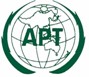 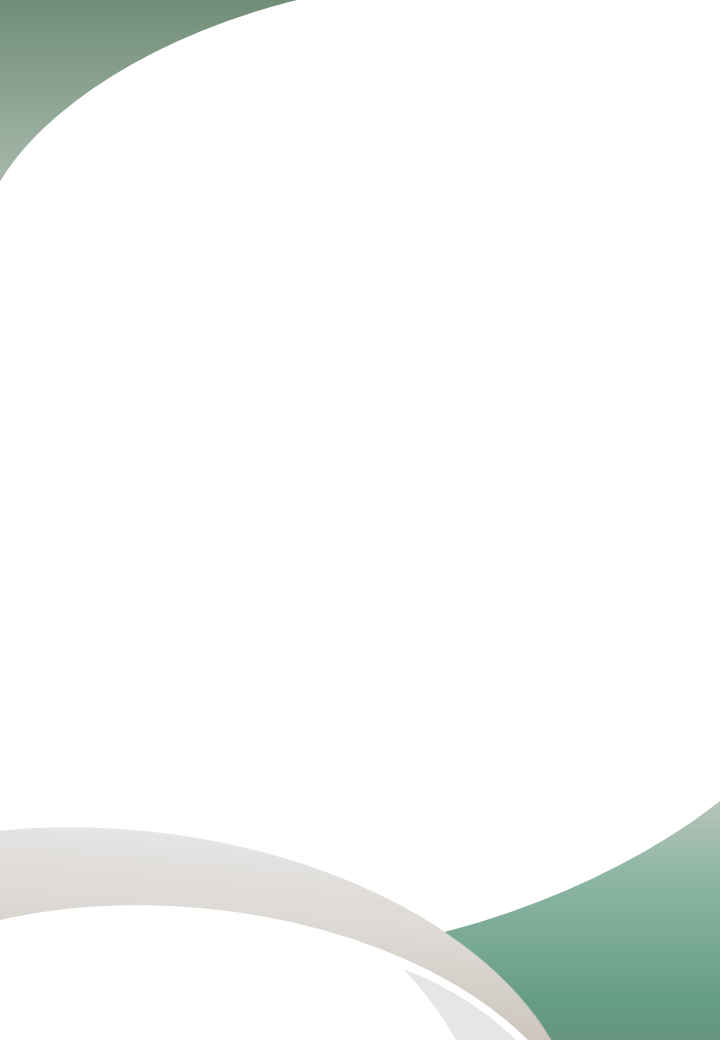 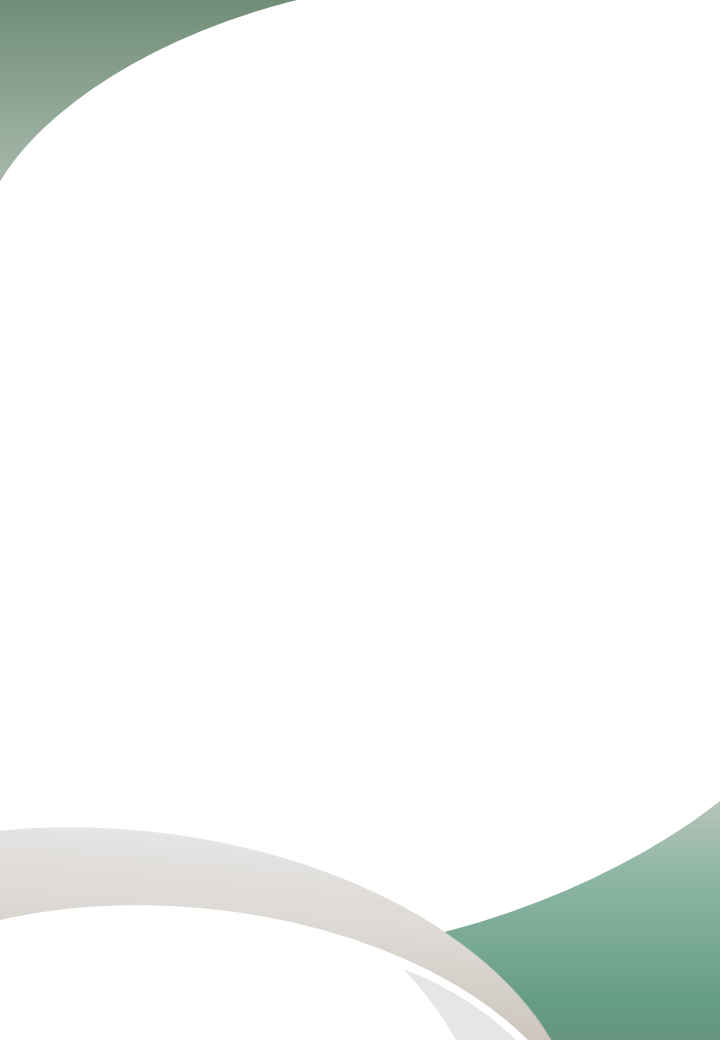 